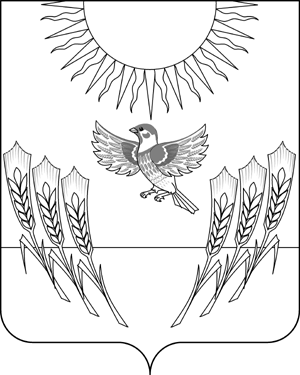 АДМИНИСТРАЦИЯ ВОРОБЬЕВСКОГО МУНИЦИПАЛЬНОГО РАЙОНАВОРОНЕЖСКОЙ ОБЛАСТИПОСТАНОВЛЕНИЕот      19 .07.2013 г.   №  315          		  с. ВоробьевкаОб утверждении Положения о предоставлении субсидий (грантов) начинающим субъектам малого и среднего предпринимательства на создание собственного делаВ целях поддержки малого и среднего предпринимательства на территории Воробьевского муниципального района Воронежской области, в соответствии со ст. 78 Бюджетного кодекса Российской Федерации, Федеральным законом от 24.07.2007 № 209-ФЗ «О развитии малого и среднего предпринимательства в Российской Федерации», районной целевой программой «Развитие и поддержка малого и среднего предпринимательства на территории Воробьевского муниципального района на период с 2011 по 2013 г.г.», утвержденной постановлением администрации Воробьевского муниципального района от 12 июля 2011 года № 256, администрация Воробьевского муниципального районаП О С Т А Н О В Л Я Е Т:1. Утвердить прилагаемое Положение о предоставлении субсидий (грантов) начинающим субъектам малого и среднего предпринимательства на создание собственного дела.2. Отделу по экономике и управлению муниципальным имуществом администрации Воробьевского муниципального района (Котенкова Е.А.):- организовать проведение конкурсного отбора заявок начинающих субъектов малого и среднего предпринимательства, претендующих на предоставление субсидий (грантов) на создания собственного дела;- организовать подготовку и публикацию извещения о проведении конкурсного отбора в официальном печатном издании и на сайте администрации Воробьевского муниципального района.3. Финансовому отделу администрации Воробьевского муниципального района  (Шмыкова О.Т.) обеспечить финансирование указанных субсидий (грантов) в пределах средств, предусмотренных решением Совета народных депутатов Воробьевского муниципального района о районном бюджете на соответствующий финансовый год и плановый период.4. Признать утратившим силу постановление администрации Воробьевского муниципального района от 27.09.2011 г. № 354 «Об утверждении положения о порядке предоставления грантов начинающим предпринимателям на создание собственного бизнеса»5. Контроль за исполнением настоящего постановления, возложить на исполняющего обязанности заместителя главы администрации Воробьевского муниципального района Письяукова С.А.Исполняющий обязанности главыадминистрации муниципального района                                            А.В. ПищугинУТВЕРЖДЕНОпостановлением администрацииВоробьевского муниципального района  от _19.07.2013г. __ № _315_Положениео предоставлении субсидий (грантов) начинающим субъектам малого и среднего предпринимательства на создание собственного дела1. Положение о предоставлении субсидий (грантов) начинающим субъектам малого и среднего предпринимательства на создание собственного дела (далее – Положение) определяет условия и порядок проведения конкурсного отбора, порядок предоставления грантов для создания собственного бизнеса, а также порядок их возврата в случае нарушения условий, установленных Положением.2. Целью проведения конкурса является осуществление мер государственной поддержки, направленных на снижение напряженности на рынке труда, путем увеличения рабочих мест, созданных субъектами малого предпринимательства за счет снижения затрат начинающих субъектов малого предпринимательства на создание собственного бизнеса.3. К участию в конкурсном отборе допускаются субъекты малого и среднего предпринимательства:- отвечающие требованиям, установленным статьей 4 Федерального закона от 24.07.2007 № 209-ФЗ «О развитии малого и среднего предпринимательства в Российской Федерации», - зарегистрированные в установленном порядке и осуществляющие деятельность на территории Воробьевского муниципального района (далее - претенденты), - не находящиеся в стадии ликвидации, несостоятельности (банкротства).4. Гранты начинающим субъектам малого и среднего предпринимательства - субсидии индивидуальным предпринимателям и юридическим лицам предоставляются на безвозмездной и безвозвратной основе на условиях долевого финансирования целевых расходов, связанных с началом предпринимательской деятельности, за исключением видов экономической деятельности (согласно Общероссийскому классификатору видов экономической деятельности - ОКВЭД, принятому Постановлением Государственного комитета Российской Федерации по стандартизации и метрологии от 06.11.2001 N 454-ст): «Сельское хозяйство, охота и лесное хозяйство» (раздел A).5. Гранты предоставляются на финансирование целевых расходов по реализации бизнес-проекта: приобретение по безналичному расчету основных средств (за исключением легковых автотранспортных средств и объектов недвижимости), сырья и материалов для дальнейшей переработки или изготовления готовой продукции, арендную плату при соблюдении следующих условий:- с момента государственной регистрации субъекта малого и среднего предпринимательства на дату подачи заявления прошло менее одного календарного года (365 дней);- наличия бизнес – проекта;- прохождения краткосрочного обучения основам предпринимательской деятельности (не требуется при наличии диплома о высшем юридическом и (или) экономическом образовании (профильной переподготовки);- долевого софинансирования начинающим субъектом малого предпринимательства целевых расходов, связанных с началом предпринимательской деятельности;- отсутствия задолженности по всем видам платежей и обязательств в бюджеты всех уровней и государственные внебюджетные фонды;- представления документов в соответствии с требованиями пунктов 10-12 настоящего Положения.6. Грант не может быть использован на уплату налогов, сборов, пени и пошлины в бюджеты всех уровней и государственные внебюджетные фонды, оплату труда работников, рекламу товаров, работ и услуг, создание и продвижение сайтов.7. Каждый претендент вправе участвовать в конкурсном отборе один раз и получить не более одного гранта. Размер гранта не превышает 200 тыс. рублей на одного получателя поддержки. Размер софинансирования за счет собственных средств индивидуальных предпринимателей или юридических лиц составляет не менее 30 тыс. рублей.8. Выделена приоритетная целевая группа учредителей малых предприятий (индивидуальных предпринимателей):а) зарегистрированные безработные; б) работники, находящиеся под угрозой массового увольнения; в) молодые предприниматели, не достигшие 30 лет;г) военнослужащие, уволенные в запас в связи с сокращением Вооружённых Сил Российской Федерации;д) субъекты малого предпринимательства, относящиеся к социальному предпринимательству, деятельность которых направлена на решение социальных проблем, в том числе обеспечивающие предоставление услуг (производство товаров) в следующих сферах деятельности: - содействие профессиональной ориентации и трудоустройству, включая содействие самозанятости;- социальное обслуживание граждан, услуги здравоохранения, физической культуры и массового спорта, проведение занятий в детских и молодежных кружках, секциях, студиях;- оказание помощи пострадавшим в результате стихийных бедствий, экологических, техногенных или иных катастроф, социальных, национальных, религиозных конфликтов, беженцам и вынужденным переселенцам;- производство и (или) реализация медицинской техники, протезно-ортопедических изделий, а также технических средств, включая автомототранспорт, материалы, которые могут быть использованы исключительно для профилактики инвалидности или реабилитации инвалидов;- обеспечение культурно-просветительской деятельности (театры, школы-студии, музыкальные учреждения, творческие мастерские);- предоставление образовательных услуг группам граждан, имеющим ограниченный доступ к образовательным услугам;- содействие вовлечению в социально-активную деятельность социально незащищенных групп граждан (инвалиды, сироты, выпускники детских домов, пожилые люди, люди, страдающие наркоманией и алкоголизмом);- профилактика социально опасных форм поведения граждан;- выпуск периодических печатных изданий, а также книжной продукции, связанной с образованием, наукой и культурой.9. Грант не предоставляется субъектам малого и среднего предпринимательства:- являющихся кредитными организациями, страховыми организациями (за исключением потребительских кооперативов), инвестиционными фондами, негосударственными пенсионными фондами, профессиональными участниками рынка ценных бумаг, ломбардами;- являющихся участниками соглашений о разделе продукции;- осуществляющих предпринимательскую деятельность в сфере игорного бизнеса;- являющихся в порядке, установленном законодательством Российской Федерации о валютном регулировании и валютном контроле, нерезидентами Российской Федерации, за исключением случаев, предусмотренных международными договорами Российской Федерации;- осуществляющих производство и реализацию подакцизных товаров (алкогольной продукции, табачных изделий, нефтепродуктов), а также пива и слабоалкогольной продукции;- осуществляющих риэлтерскую деятельность и сдачу в наем жилых и нежилых помещений (за исключением гостиниц), торговых мест.10. Претендент на получение гранта в лице руководителя юридического лица или индивидуального предпринимателя лично, либо через уполномоченного представителя (при наличии доверенности на право подачи заявления от имени претендента и паспорта) подает в Администрацию Воробьевского муниципального района (далее - Администрация) конкурсную заявку в двух экземплярах.Доверенность представителя юридического лица должна быть подписана руководителем или иным уполномоченным лицом с оттиском печати организации; доверенность представителя индивидуального предпринимателя должна быть нотариально удостоверена; копии второй и третьей страниц паспорта индивидуального предпринимателя или учредителей юридического лица должны быть заверены заявителем.11. Заявитель должен иметь при себе оригиналы документов, которые после сверки будут ему возвращены.12. Заявка включает в себя следующие документы:1) заявление на участие в конкурсном отборе по предоставлению субсидий (грантов) начинающим субъектам малого и среднего предпринимательства на создание собственного дела по форме согласно приложению № 2 к настоящему Положению; 2) анкета получателя поддержки по форме согласно приложению № 3 к настоящему Положению; 3) заверенная налоговым органом выписка из Единого государственного реестра юридических лиц (ЕГРЮЛ) или Единого государственного реестра индивидуальных предпринимателей (ЕГРИП), по состоянию на дату, предшествующей дате подачи заявления не более чем на 30 дней;4) копия свидетельства о государственной регистрации юридического лица или свидетельства о государственной регистрации физического лица в качестве индивидуального предпринимателя, заверенная подписью руководителя и печатью юридического лица или индивидуального предпринимателя;5) копия свидетельства о постановке на учет в налоговом органе, заверенная подписью руководителя и печатью юридического лица или индивидуального предпринимателя;6) нотариально заверенные копии учредительных документов (для юридических лиц);7) справка о средней численности работников за последний отчетный период, заверенная подписью руководителя и печатью юридического лица или индивидуального предпринимателя;8) документ, подтверждающий размер выручки от реализации товаров (работ, услуг) за предшествующий календарный год без учета налога на добавленную стоимость (для вновь созданных юридических лиц или вновь зарегистрированных индивидуальных предпринимателей – за период, прошедший со дня их государственной регистрации), заверенный подписью руководителя и печатью юридического лица или индивидуального предпринимателя;9) заверенное налоговым органом уведомление (информационное письмо) о применении индивидуальным предпринимателем (юридическим лицом) системы налогообложения;10) бизнес-проект по форме согласно приложению № 4 к настоящему Положению, который должен содержать краткое описание проекта (резюме), исследование рынка по направлению деятельности, цель реализации проекта, описание продукции и услуг, необходимых для реализации проекта, срок реализации и эффективность проекта;11) копия документа, подтверждающего прохождение претендентом (индивидуальным предпринимателем или учредителем(лями) юридического лица) краткосрочного обучения основам предпринимательской деятельности или гарантийное письмо о том, что в течение 30 дней после получения гранта претендент пройдет обучение; либо копию диплома при наличии высшего юридического и (или) экономического образования (профильной переподготовки), заверенную подписью руководителя и печатью юридического лица или индивидуального предпринимателя;12) заверенная налоговым органом справка об отсутствии просроченной задолженности по платежам в бюджеты всех уровней и государственные внебюджетные фонды, выданная не более чем за 30 дней до даты подачи заявления о предоставлении субсидии (гранта). 13) документы, подтверждающие факт целевого расходование собственных средств по безналичному расчету в размере не менее 30 тыс. рублей на реализацию бизнес – проекта:- фактически произведенные затраты субъекта малого предпринимательства (копии платежных документов по перечислению денежных средств, выписки с банковского счета субъекта малого предпринимательства, заверенные банком (документы по операциям, осуществленным за наличный расчет, не являются подтверждением целевого использования средств),- приобретение субъектом малого и среднего предпринимательства товаров (копии договоров, счетов, счетов-фактур, актов, накладных, заверенные подписью руководителя и печатью юридического лица или индивидуального предпринимателя);14) нотариально заверенная копия паспорта транспортного средства в случае приобретения автотранспортного средства (кроме легкового автомобиля);15) обязательство о предоставлении анкеты получателя поддержки по форме согласно приложению № 3 к настоящему Положению ежегодно в течение последующих двух календарных лет за соответствующий отчетный период (январь - декабрь) до 5 апреля года, следующего за отчетным.13. Заявитель вправе представить указанные документы и информацию по собственной инициативе.В случае непредставления участником конкурсного отбора документов, указанных в подпунктах 3, 12 пункта 12 настоящего Положения Администрация в течение 5 рабочих дней запрашивает их самостоятельно по межведомственному запросу, в том числе в электронной форме.Предоставление документов и сведений, составляющих налоговую тайну, или документов и сведений, доступ к которым ограничен законодательными актами Российской Федерации по межведомственному запросу осуществляется с письменного согласия налогоплательщика на передачу информации.Письменное согласие налогоплательщика на передачу информации в 3-х экземплярах (оригиналы) прилагается к заявке, не подшивается.14. Заявка на получение субсидии (гранта) должна быть сброшюрована и опечатана. Первыми должны быть подшиты заявление и перечень документов, входящих в состав конкурсной заявки, с указанием страницы, на которой находится соответствующий документ. Все страницы заявки должны иметь сквозную нумерацию страниц.15. Администрацией назначаются ответственные лица из структурного подразделения администрации Воробьевского муниципального района (Уполномоченный орган) за прием и проверку документов, представленных субъектами малого и среднего предпринимательства, претендующими на получение субсидий.16. Уполномоченный орган регистрирует заявки претендентов в порядке их поступления в журнале регистрации (далее - журнал), который должен быть пронумерован, прошнурован и скреплен печатью администрации Воробьевского муниципального района.На каждом заявлении делается отметка о принятии с указанием даты, времени и порядкового номера. 17. Дата подачи заявки считается датой ее регистрации.18. Сроки приема заявок на участие в конкурсе указываются в извещении о проведении конкурсного отбора по форме согласно приложению № 1 к настоящему Положению, которое размещается в официальном печатном издании и на сайте администрации Воробьевского муниципального района.19. Заявки, поступившие по истечении срока их приема, указанного в извещении о проведении конкурсного отбора и/или поданные лицом, не уполномоченным на совершение таких действий, приему не подлежат.20. Уполномоченный орган проверяет поступившие документы на предмет полноты представления и правильности их заполнения.21. Максимальный срок проверки документов субъектов малого и среднего предпринимательства, самостоятельно представивших документы, указанные в п. 12 настоящего Положения, составляет 5 рабочих дней с даты окончания регистрации документов.22. Максимальный срок проверки документов, запрашиваемых Уполномоченным органом самостоятельно по межведомственному запросу составляет 7 рабочих дней с даты окончания регистрации документов.23. Проверенные документы, соответствующие всем предъявленным требованиям, в течение 12 рабочих дней Уполномоченный орган передает в конкурсную комиссию по отбору субъектов малого и среднего предпринимательства, претендующих на предоставление субсидий (далее – конкурсная комиссия). 24. Состав конкурсной комиссии, порядок рассмотрения и оценки документов утверждается нормативным правовым актом Администрации.25. Конкурсная комиссия согласно порядку рассматривает и оценивает предоставленные претендентами бизнес – проекты, возможность и эффективность реализации проекта, его социальную и экономическую значимость по 7 критериям по 5-бальной шкале с занесением данных в оценочную ведомость по форме согласно приложению № 5 к настоящему Положению.26. На основании оценочных ведомостей членов конкурсной комиссии по каждому рассматриваемому бизнес – проекту заполняется сводная оценочная ведомость по форме согласно приложению № 6 к настоящему Положению, выводится средний балл по каждому критерию и итоговый бал.27. Итоговые баллы по всем рассматриваемым бизнес – проектам заносятся в сводную ведомость по форме согласно приложению № 7 к настоящему Положению.Победителями конкурсного отбора признаются бизнес – проекты, набравшие средний итоговый балл от 4 до 5.Бизнес – проекты, набравшие средний итоговый балл менее 4 признаются неэффективными.28. По результатам сводной ведомости оформляется протокол. В протоколе указываются основания принятия решения. Протокол подписывается председателем и членами комиссии и направляется в Уполномоченный орган. 29. Уполномоченный орган в срок не позднее 5 рабочих дней с даты получения протокола конкурсной комиссии, на основании указанного решения готовит проект постановления о предоставлении или об отказе в предоставлении грантов и размещает на своем официальном сайте утвержденное постановление.Решение принимается с учетом очередности предоставления заявок в Администрацию.30. Уполномоченный орган в срок не позднее 5 рабочих дней направляет претендентам письменные уведомления о принятом решении. В случае принятия отрицательного решения в уведомлении указываются основания для отказа.31. Основаниями для отказа в предоставлении гранта субъектам малого и среднего предпринимательства являются:1) несоответствие субъекта малого и среднего предпринимательства требованиям Федерального закона от 24.07.2007 № 209-ФЗ «О развитии малого и среднего предпринимательства в Российской Федерации» и условиям, предусмотренным п. 3 и п. 4 настоящего Положения;2) невыполнение субъектом малого и среднего предпринимательства условий, предусмотренных п. 5 настоящего Положения;3) представление субъектом малого и среднего предпринимательства недостоверных сведений или непредставление документов в соответствии с п. 12 настоящего Положения, ненадлежащее оформление документов, несоответствие документов установленной форме;3) оказание заявителю - субъекту малого и среднего предпринимательства аналогичной поддержки за соответствующий период в рамках программ государственной (областной) поддержки малого и среднего предпринимательства при условии, что сроки ее оказания не истекли;4) с момента признания субъекта малого и среднего предпринимательства допустившим нарушение порядка и условий оказания поддержки, в том числе не обеспечившим целевого использования средств поддержки, прошло менее чем три года.32. После подписания протокола конкурсной комиссии с заявителями, в отношении которых принято решение о предоставлении субсидии, в течение 30 рабочих дней Администрация заключает соглашение о предоставлении субсидии, составленное в двух экземплярах, имеющих одинаковую юридическую силу, один экземпляр для Администрации района, один экземпляр для заявителя. Форма соглашения о предоставлении субсидии устанавливается Администрацией (согласно приложению № 9 к настоящему Положению).33. Предоставление субъекту малого предпринимательства гранта осуществляется Администрацией в пределах выделенных лимитов бюджетных ассигнований путем перечисления денежных средств на расчетный счет субъекта малого предпринимательства - получателя гранта.34. По результатам предоставления субсидий (грантов) начинающим субъектам малого и среднего предпринимательства на создание собственного дела Администрация в конце финансового года формирует реестр получателей субсидий по форме согласно приложению №8 к настоящему Положению. 35. В течение 3 месяцев со дня получения гранта субъект малого предпринимательства обязан обеспечить целевое использование средств гранта по безналичному расчету и представить в Администрацию документы, подтверждающие их целевое использование (копии договоров, счетов, счетов-фактур, актов, накладных, подтверждающих факт оплаты расходов, заверенные подписью руководителя и печатью юридического лица или индивидуального предпринимателя; копии платежных документов по перечислению денежных средств, выписки с банковского счета субъекта малого предпринимательства, заверенные кредитной организацией (документы по операциям, осуществленным за наличный расчет, не являются подтверждением целевого использования средств)).36. В течение последующих двух календарных лет за соответствующий отчетный период (январь – декабрь) ежегодно – до 5 апреля года, следующего за отчетным, субъект малого и среднего предпринимательства, получивший грант, обязан предоставлять в Администрацию анкету получателя поддержки по форме согласно приложению № 3 к настоящему Положению.37. Контроль за целевым использованием бюджетных средств осуществляет Администрация.38. Ответственность за недостоверность сведений, содержащихся в документах, несут субъекты малого и среднего предпринимательства, обратившиеся с заявлениями о предоставлении субсидий в соответствии с действующим законодательством Российской Федерации.39. В случае установления фактов нецелевого использования гранта и/или представления субъектом малого предпринимательства недостоверных сведений, непредставления документов, подтверждающих целевое использование средств гранта в сроки, установленные настоящим Положением, Администрация направляет уведомление (требование) в адрес получателя гранта о возврате гранта в бюджет.40. Получатель гранта обязан в течение 10 рабочих дней с даты получения уведомления (требования) о возврате гранта перечислить необоснованно полученный грант в бюджет в полном объеме. В случае невыполнения требования о возврате гранта в указанный выше срок Администрация вправе взыскать необоснованно полученный грант в судебном порядке.Приложение № 1к Положению о предоставлении субсидий (грантов) начинающим субъектам малого и среднего предпринимательства на создание собственного делаИЗВЕЩЕНИЕО ПРОВЕДЕНИИ КОНКУРСНОГО ОТБОРАНаименование конкурса: предоставление субсидий (грантов) начинающим субъектам малого и среднего предпринимательства на создание собственного дела.Организатор конкурса: администрация Воробьевского муниципального района.Адрес: ___________________________________________________________________,адрес электронной почты: ___________________________________________________.Порядок предоставления заявок: для участия в конкурсном отборе претенденты представляют заявки по указанному адресу, лично, по почте или через своего полномочного представителя.Сроки предоставления заявок: с "___" __________ 20__ г. по "___" _________ 20__ г.Дата начала подачи заявок: "___" __________ 20__ г.Дата окончания подачи заявок: "___" ________ 20__ г. С конкурсной документацией можно ознакомиться на официальном сайте администрации Воробьевского муниципального района.Дополнительную информацию можно получить по телефону: _____________________.Контактное лицо: _________________________________________________________.Приложение № 2 к Положению о предоставлении субсидий (грантов) начинающим субъектам малого и среднего предпринимательства на создание собственного делаГлаве администрации Воробьевского                     муниципального районаЗаявлениена участие в конкурсном отборе по предоставлению субсидий (грантов) начинающим субъектам малого и среднего предпринимательства на создание собственного делаЗаявитель_______________________________________________________________________                             (полное и (или) сокращенное наименование юридического лица или Ф.И.О. индивидуального предпринимателя)________________________________________________________________________________(в лице)Документ, подтверждающий факт внесения записи в Единый государственный реестр юридических лиц или Единый государственный реестр индивидуальных предпринимателей ________________________________________________________________________________№_________________________________от___________________________________________Кем выдано______________________________________________________________________ИНН________________________________________ КПП ______________________________Банковские реквизиты:р/сч №	в____________________________________кор/сч.__________________________________________________________________________Вид деятельности организации по ОКВЭД:___________________________________________________________________________________________________________________________(номер и расшифровка)Средняя численность работников за последний отчётный период_________________________Юридический адрес________________________________________________________________Телефон руководителя_____________________           Телефакс___________________________Прошу предоставить грант на создание собственного бизнеса по проекту ________________________________________________________________________________(наименование предполагаемого бизнес - проекта)в сумме _________________________________________________________________________(сумма прописью)	Содержание, обоснование стоимости проекта приведено в прилагаемых документах. Достоверность представленной информации гарантирую.____________________________ (ФИО)           М.П          (подпись)Приложение № 3к Положению о предоставлении субсидий (грантов) начинающим субъектам малого и среднего предпринимательства на создание собственного делаПриложение № 4 к Положению о предоставлении субсидий (грантов) начинающим субъектам малого и среднего предпринимательства на создание собственного делаБизнес-проектТитульный листНаименование бизнес-проекта.Наименование и адрес субъекта малого предпринимательства(с указанием организационно - правовой формы – для юридических лиц).Собственные средства:Средство гранта:Срок окупаемости бизнес - проекта                                                                     2013 годРазделы бизнес-проекта:1. Область деятельности субъекта малого предпринимательства (специализация и история развития).2. Основные виды продукции (работ, услуг), выпуск которых  осуществляется в настоящее время и планируется в будущем в рамках реализации бизнес-проекта (в том числе потребительские свойства, преимущества, отличительные особенности, ожидаемый спрос).3. Место осуществления бизнеса в настоящее время и в будущем в рамках реализации бизнес-проекта (с указанием конкретных адресов производства товаров, работ, услуг).4. Анализ ситуации на рынке товаров, работ и услуг, предлагаемых бизнес-проектом, в настоящее время и планируемый в будущем в рамках реализации бизнес-проекта (с указанием аналогичных производителей товаров, работ, услуг, наличия конкурентов, наличия потенциальных потребителей).5. Специфические требования к организации производства (при наличии). 6. Внедрение инновационных технологий (при наличии дать описание данных технологий). 7. Источники финансирования бизнес-проекта:8. Обоснование необходимости приобретения сырья, материалов, оборудования и иных затрат, связанных с реализацией бизнес-проекта.9. Потенциальные поставщики сырья, материалов (услуг).10. Организация сбыта продукции, наименование и характеристика компаний, привлекаемых к ее реализации.11. Ожидаемые финансовые результаты реализации бизнес-проекта при условии получения гранта, с момента получения гранта до окончания календарного года (календарный год принимается продолжительностью 365 дней):12. Информация о сохраняемых и вновь создаваемых рабочих местах:13. Приложения: в приложение включаются документы, подтверждающие и разъясняющие сведения, представленные в бизнес-проекте (при необходимости).Приложение № 5к Положению о предоставлении субсидий (грантов) начинающим субъектам малого и среднего предпринимательства на создание собственного делаОценочная ведомостьпо бизнес - проекту _______________________________________                                   (наименование претендента)Заседание конкурсной комиссии по отбору субъектов малого и среднего предпринимательства, претендующих на предоставление субсидий (грантов)от «____» ___________ 20___ №___    Член комиссии ____________  _______________________                              (подпись)     (расшифровка подписи)Примечания:1. Для оценки бизнес - проекта применяется 5-балльная шкала:2. Итоговый балл выводится секретарем конкурсной комиссии.3. Оценочная ведомость заполняется по каждому рассматриваемому на заседании бизнес - проекту.Приложение № 6к Положению о предоставлении субсидий (грантов) начинающим субъектам малого и среднего предпринимательства на создание собственного делаСводная оценочная ведомостьпо бизнес - проекту _______________________________________                                (наименование претендента)Заседание конкурсной комиссии по отбору субъектов малого и среднего предпринимательства, претендующих на предоставление субсидий (грантов)от «____» ___________ 20___ № ___Примечания:1. Секретарем конкурсной комиссии заполняется сводная оценочная ведомость по каждому бизнес - проекту и выводится его итоговый балл.2. Средний балл по каждому критерию выводится по следующей формуле:3. Итоговый балл выводится по следующей формуле:Приложение № 7к Положению о предоставлении субсидий (грантов) начинающим субъектам малого и среднего предпринимательства на создание собственного делаСводная ведомостьЗаседание конкурсной комиссии по отбору субъектов малого и среднего предпринимательства, претендующих на предоставление субсидий (грантов)от "___" __________ 20___ № ____Приложение № 8к Положению о предоставлении субсидий (грантов) начинающим субъектам малого и среднего предпринимательства на создание собственного делаРеестр субъектов малого и среднего предпринимательстваПриложение № 9к Положению о предоставлении субсидий (грантов) начинающим субъектам малого и среднего предпринимательства на создание собственного делаСоглашениео предоставлении гранта начинающим предпринимателям на создание собственного дела _________________________________________________________________________________
(наименование уполномоченного органа)в лице __________________________________________________________________________,
                                                          (наименование должности и Ф.И.О. руководителя уполномоченного органа)
действующего на основании _______________________________________________________,                                               (наименование нормативного правового акта) именуемый в дальнейшем Администрация, с одной стороны, и _______________________________________________________________________________(наименование получателя гранта)в лице __________________________________________________________________________, (должность и Ф.И.О. руководителя субъекта малого предпринимательства)действующего на основании _______________________________________________________,                                                                                        (наименование нормативного правового акта) именуемый в дальнейшем Получатель, с другой стороны, заключили настоящее Соглашение о нижеследующем:1. Предмет Соглашения1.1. На основании ___________________________________________________________ ________________________________________________________________________________,(наименование нормативного(ых) правового(ых) акта(ов)) протокола заседания комиссии _____________________________ (далее комиссия) от ____________ №_____ Получателю из бюджета ___________________ муниципального района в целях финансовой поддержки предоставляется грант начинающему субъекту малого и среднего предпринимательства на создание собственного дела (далее - грант) в сумме _________      (______________________________) рублей (сумма цифрами и прописью).1.2. Грант в форме субсидии предоставляется Получателю для целевого использования на безвозмездной и безвозвратной основе в установленном порядке в размере, определённом протоколом заседания комиссии от __________ №_____.1.3. Предоставление гранта не ведёт к изменению формы собственности финансируемых объектов.1.4. В соответствии с данным Соглашение грант предоставляется на финансирование целевых расходов по реализации бизнес-проекта: 1) приобретение по безналичному расчету основных средств (за исключением легковых автотранспортных средств и объектов недвижимости), 2) приобретение по безналичному расчету сырья и материалов для дальнейшей переработки или изготовления готовой продукции, 3) арендную плату.1.5. Предоставляемая субсидия имеет строго целевое назначение и не может быть использована в целях, не предусмотренных пунктом 1.4 настоящего Соглашения. 2. Права и обязанности сторонПолучатель обязан:2.1.1. Обеспечить целевое использование средств гранта, выделенных на реализацию бизнес-проекта «__________», прошедшего конкурсный отбор, в соответствии со сроками и задачами, заявленными в конкурсной документации.Не допускается использование средств на цели, не предусмотренные бизнес-проектом.В случае необходимости осуществлять дополнительное финансирование за счет собственных или привлеченных средств.2.1.2. Осуществлять все расходы исключительно по безналичному расчету.2.1.3. Для проведения мониторинга представлять в Администрацию документы, подтверждающие их целевое использование (копии договоров, счетов, счетов-фактур, актов, накладных, подтверждающих факт оплаты расходов, заверенные подписью руководителя и печатью юридического лица или индивидуального предпринимателя; копии платежных документов по перечислению денежных средств, выписки с банковского счета субъекта малого предпринимательства, заверенные банком (документы по операциям, осуществленным за наличный расчет, не являются подтверждением целевого использования средств).2.1.4. Своевременно представлять в Администрацию отчетную информацию.2.1.5. Предоставлять по требованию Администрации дополнительные сведения, документы, пояснения и иную информацию (при необходимости заверенные уполномоченными органами), подтверждающие достижение показателей, характеризующих выполнение мероприятий бизнес-проекта и освоения средств гранта в течение 10 рабочих дней с момента получения соответствующего запроса.2.1.6. В соответствии с п. ___ бизнес-проекта «______________» сохранить рабочие места, а по окончании срока реализации бизнес-проекта - трудоустроить _____ человек.2.1.7. Вести раздельный учет средств, полученных за счет средств гранта, от других средств, которыми Получатель владеет и пользуется. Обеспечить сохранность всей учетной документации по настоящему Соглашению в течение 3–х лет после окончания действия настоящего Соглашения.2.1.8. В течение 3 дней с момента принятия решения о реорганизации либо ликвидации (прекращении деятельности) Получателя уведомить об этом Администрацию.2.1.9. В случае ликвидации (прекращения деятельности) Получателя до истечения срока реализации бизнес-проекта, указанного в заявке, в течение 10 рабочих дней возвратить грант в бюджет в полном объёме.2.2. Права и обязанности Администрации:2.2.1. Администрация обязана перечислить на расчетный счет Получателя, согласно указанным в настоящем Соглашении банковским реквизитам, средства в пределах доведенных Администрации лимитов бюджетных обязательств и объемов финансирования расходов в размере, утверждённом протоколом заседания комиссии от ___________ №_____.2.2.2. Для обеспечения контроля за целевым расходованием средств гранта Администрация имеет право запросить у Получателя финансовые и иные первичные документы, касающиеся целевого расходования средств гранта на реализацию бизнес-проекта.2.2.3. Контроль за целевым использованием субсидии осуществляется Администрацией путем сравнения фактических финансово-экономических показателей деятельности субъекта малого и среднего предпринимательства и показателей бизнес-проекта.2.2.4. Администрация обязана оказывать консультационную помощь по возникающим вопросам, связанным с реализацией настоящего Соглашения.3. Ответственность сторон3.1. Стороны несут ответственность за неисполнение или ненадлежащее исполнение возложенных на них обязательств на основании и в порядке, определённом действующим законодательством Российской Федерации.3.2.  Получатель гранта представляет в Администрацию следующие документы (заверенные печатью и подписью руководителя и главного бухгалтера начинающего малого предприятия):3.2.1. В течение 3 месяцев со дня получения гранта документы, указанные в п. 2.1.3.  настоящего Соглашения, подтверждающие целевое использование средств гранта;3.2.2. Ежеквартально в течение (срока реализации бизнес-проекта) в срок до 15 числа следующего за отчетным кварталом отчет об использовании средств гранта по форме согласно приложению № 1 к настоящему Соглашению;3.2.3. В срок до 05 апреля года, следующего за отчётным:3.2.3.1. Индивидуальные предприниматели:- анкету получателя поддержки;- копии деклараций с отметкой налогового органа;3.2.2. Юридические лица:- анкету получателя поддержки;- копии бухгалтерского баланса, отчёта о прибылях и убытках и приложений к ним за отчётный период (или копию декларации по налогу, уплачиваемому в связи с применением упрощённой системы налогообложения, или копию декларации по единому налогу на вменённый доход для отдельных видов деятельности, или копию декларации по единому сельскохозяйственному налогу) с отметкой о принятии налоговым органом.3.2.4.  Сведения по форме «Анкета получателя поддержки» предоставляются на момент оказания поддержки, а также ежегодно в течение последующих 2-х календарных лет за соответствующий отчетный период (январь-декабрь).3.3. Отчётные документы представляются в течение всего срока реализации бизнес-проекта, но не менее 2-х лет с момента получения гранта.3.4. По согласованию с Администрацией Получатель может произвести перераспределение средств между статьями расходов в пределах общей суммы финансирования бизнес-проекта. Данные изменения оформляются в виде дополнительного соглашения к настоящему Соглашению.3.5. Начинающие предприниматели несут ответственность за достоверность представляемых ими документов в установленном законодательством Российской Федерации порядке.3.6. Грант подлежит возврату в бюджет в полном объёме в случае:- выявления фактов представления недостоверных сведений;- выявления факта отсутствия ведения Получателем гранта предпринимательской деятельности в течение заявленного срока реализации бизнес-проекта;- неполного и (или) несвоевременного представления Получателем гранта отчётности, предусмотренной Положением и данным Соглашением.3.6.1. Администрация направляет уведомление (требование) в адрес Получателя гранта о возврате гранта в бюджет.3.6.2.Получатель гранта обязан в течение 10 рабочих дней с даты получения уведомления (требования) о возврате гранта перечислить необоснованно полученный грант в бюджет в полном объеме. В случае невыполнения требования о возврате гранта в указанный выше срок Администрация вправе взыскать необоснованно полученный грант в судебном порядке.4. Прочие условия4.1. Споры и разногласия, возникающие при исполнении настоящего Соглашения, разрешаются сторонами путем переговоров. В случае невозможности урегулирования разногласий путем переговоров спорный вопрос решается в судебном порядке.4.2. В случае изменения юридических адресов и банковских реквизитов стороны обязуются сообщить об этом друг другу в трёхдневный срок.4.3. Все изменения данного Соглашения производятся в письменной форме путём подписания дополнительного соглашения, являющегося неотъемлемой частью данного Соглашения.4.4. Данное Соглашение составлено в двух экземплярах, имеющих одинаковую юридическую силу, один из которых выдаётся Получателю, а другой хранится в Администрации.5. Срок действия и порядок расторжения Соглашения5.1. Данное Соглашение вступает в силу с момента его подписания сторонами и действует до исполнения сторонами взятых на себя обязательств, за исключением обязательства по перечислению гранта, которое действует до «_____» ______________ года.5.2. Соглашение может быть расторгнуто досрочно:5.2.1. По соглашению сторон.5.2.2. По решению суда.5.3. Односторонний отказ от исполнения взятых по настоящему Соглашению обязательств является недопустимым за исключением случаев, когда односторонний отказ осуществляется Администрацией при выявлении случаев, указанных в п. 3.6.  Соглашения.5.4. В случае досрочного прекращения действия Соглашения либо одностороннего отказа, указанного в п. 5.3.  Получатель возвращает грант в полном объеме.6. Адреса, банковские реквизиты и подписи сторонПриложение № 1к Соглашению о предоставлении гранта начинающим предпринимателям на создание собственного делаНаименование субъекта малого предпринимательства _______________________________ ОТЧЕТоб использовании средств гранта, предоставленных по Соглашению от "___" __________ 20__ года № _____ за _____________ года  *(* - заполняется нарастающим итогом)Целевое использование средств в сумме ____________________ подтверждаю.Руководитель организации(индивидуальный предприниматель) _____________ __________________                                                                                              (подпись) (расшифровка)Главный бухгалтер ___________ _______________                                                       (подпись) (расшифровка)М.П."Анкета получателя поддержки""Анкета получателя поддержки""Анкета получателя поддержки""Анкета получателя поддержки""Анкета получателя поддержки""Анкета получателя поддержки""Анкета получателя поддержки""Анкета получателя поддержки""Анкета получателя поддержки""Анкета получателя поддержки""Анкета получателя поддержки""Анкета получателя поддержки""Анкета получателя поддержки""Анкета получателя поддержки""Анкета получателя поддержки""Анкета получателя поддержки""Анкета получателя поддержки""Анкета получателя поддержки""Анкета получателя поддержки""Анкета получателя поддержки""Анкета получателя поддержки""Анкета получателя поддержки""Анкета получателя поддержки""Анкета получателя поддержки""Анкета получателя поддержки""Анкета получателя поддержки""Анкета получателя поддержки""Анкета получателя поддержки""Анкета получателя поддержки""Анкета получателя поддержки""Анкета получателя поддержки""Анкета получателя поддержки""Анкета получателя поддержки""Анкета получателя поддержки""Анкета получателя поддержки""Анкета получателя поддержки""Анкета получателя поддержки"I. Общая информация о субъекте малого или среднего предпринимательства - получателе поддержкиI. Общая информация о субъекте малого или среднего предпринимательства - получателе поддержкиI. Общая информация о субъекте малого или среднего предпринимательства - получателе поддержкиI. Общая информация о субъекте малого или среднего предпринимательства - получателе поддержкиI. Общая информация о субъекте малого или среднего предпринимательства - получателе поддержкиI. Общая информация о субъекте малого или среднего предпринимательства - получателе поддержкиI. Общая информация о субъекте малого или среднего предпринимательства - получателе поддержкиI. Общая информация о субъекте малого или среднего предпринимательства - получателе поддержкиI. Общая информация о субъекте малого или среднего предпринимательства - получателе поддержкиI. Общая информация о субъекте малого или среднего предпринимательства - получателе поддержкиI. Общая информация о субъекте малого или среднего предпринимательства - получателе поддержкиI. Общая информация о субъекте малого или среднего предпринимательства - получателе поддержкиI. Общая информация о субъекте малого или среднего предпринимательства - получателе поддержкиI. Общая информация о субъекте малого или среднего предпринимательства - получателе поддержкиI. Общая информация о субъекте малого или среднего предпринимательства - получателе поддержкиI. Общая информация о субъекте малого или среднего предпринимательства - получателе поддержкиI. Общая информация о субъекте малого или среднего предпринимательства - получателе поддержкиI. Общая информация о субъекте малого или среднего предпринимательства - получателе поддержкиI. Общая информация о субъекте малого или среднего предпринимательства - получателе поддержкиI. Общая информация о субъекте малого или среднего предпринимательства - получателе поддержкиI. Общая информация о субъекте малого или среднего предпринимательства - получателе поддержкиI. Общая информация о субъекте малого или среднего предпринимательства - получателе поддержкиI. Общая информация о субъекте малого или среднего предпринимательства - получателе поддержкиI. Общая информация о субъекте малого или среднего предпринимательства - получателе поддержкиI. Общая информация о субъекте малого или среднего предпринимательства - получателе поддержкиI. Общая информация о субъекте малого или среднего предпринимательства - получателе поддержкиI. Общая информация о субъекте малого или среднего предпринимательства - получателе поддержкиI. Общая информация о субъекте малого или среднего предпринимательства - получателе поддержкиI. Общая информация о субъекте малого или среднего предпринимательства - получателе поддержкиI. Общая информация о субъекте малого или среднего предпринимательства - получателе поддержкиI. Общая информация о субъекте малого или среднего предпринимательства - получателе поддержкиI. Общая информация о субъекте малого или среднего предпринимательства - получателе поддержки(полное наименование субъекта малого или среднего предпринимательства)(полное наименование субъекта малого или среднего предпринимательства)(полное наименование субъекта малого или среднего предпринимательства)(полное наименование субъекта малого или среднего предпринимательства)(полное наименование субъекта малого или среднего предпринимательства)(полное наименование субъекта малого или среднего предпринимательства)(полное наименование субъекта малого или среднего предпринимательства)(полное наименование субъекта малого или среднего предпринимательства)(полное наименование субъекта малого или среднего предпринимательства)(полное наименование субъекта малого или среднего предпринимательства)(дата оказания поддержки)(дата оказания поддержки)(дата оказания поддержки)(дата оказания поддержки)(дата оказания поддержки)(дата оказания поддержки)(дата оказания поддержки)(дата оказания поддержки)(дата оказания поддержки)(дата оказания поддержки)(дата оказания поддержки)(дата оказания поддержки)(дата оказания поддержки)(дата оказания поддержки)(дата оказания поддержки)(дата оказания поддержки)(ИНН получателя поддержки)(ИНН получателя поддержки)(ИНН получателя поддержки)(ИНН получателя поддержки)(ИНН получателя поддержки)(ИНН получателя поддержки)(ИНН получателя поддержки)(ИНН получателя поддержки)(ИНН получателя поддержки)(ИНН получателя поддержки)(отчетный год)(отчетный год)(отчетный год)(отчетный год)(отчетный год)(отчетный год)(отчетный год)(отчетный год)(отчетный год)(отчетный год)(отчетный год)(отчетный год)(отчетный год)(отчетный год)(отчетный год)(отчетный год)(система налогообложения получателя поддержки)(система налогообложения получателя поддержки)(система налогообложения получателя поддержки)(система налогообложения получателя поддержки)(система налогообложения получателя поддержки)(система налогообложения получателя поддержки)(система налогообложения получателя поддержки)(система налогообложения получателя поддержки)(система налогообложения получателя поддержки)(система налогообложения получателя поддержки)(сумма оказанной поддержки, тыс. руб.)(сумма оказанной поддержки, тыс. руб.)(сумма оказанной поддержки, тыс. руб.)(сумма оказанной поддержки, тыс. руб.)(сумма оказанной поддержки, тыс. руб.)(сумма оказанной поддержки, тыс. руб.)(сумма оказанной поддержки, тыс. руб.)(сумма оказанной поддержки, тыс. руб.)(сумма оказанной поддержки, тыс. руб.)(сумма оказанной поддержки, тыс. руб.)(сумма оказанной поддержки, тыс. руб.)(сумма оказанной поддержки, тыс. руб.)(сумма оказанной поддержки, тыс. руб.)(сумма оказанной поддержки, тыс. руб.)(сумма оказанной поддержки, тыс. руб.)(сумма оказанной поддержки, тыс. руб.)(субъект Российской Федерации, в котором оказана поддержка)(субъект Российской Федерации, в котором оказана поддержка)(субъект Российской Федерации, в котором оказана поддержка)(субъект Российской Федерации, в котором оказана поддержка)(субъект Российской Федерации, в котором оказана поддержка)(субъект Российской Федерации, в котором оказана поддержка)(субъект Российской Федерации, в котором оказана поддержка)(субъект Российской Федерации, в котором оказана поддержка)(субъект Российской Федерации, в котором оказана поддержка)(субъект Российской Федерации, в котором оказана поддержка)(основной вид деятельности по ОКВЭД)(основной вид деятельности по ОКВЭД)(основной вид деятельности по ОКВЭД)(основной вид деятельности по ОКВЭД)(основной вид деятельности по ОКВЭД)(основной вид деятельности по ОКВЭД)(основной вид деятельности по ОКВЭД)(основной вид деятельности по ОКВЭД)(основной вид деятельности по ОКВЭД)(основной вид деятельности по ОКВЭД)(основной вид деятельности по ОКВЭД)(основной вид деятельности по ОКВЭД)(основной вид деятельности по ОКВЭД)(основной вид деятельности по ОКВЭД)(основной вид деятельности по ОКВЭД)(основной вид деятельности по ОКВЭД)II. Вид оказываемой поддержки:II. Вид оказываемой поддержки:II. Вид оказываемой поддержки:II. Вид оказываемой поддержки:II. Вид оказываемой поддержки:II. Вид оказываемой поддержки:II. Вид оказываемой поддержки:II. Вид оказываемой поддержки:II. Вид оказываемой поддержки:II. Вид оказываемой поддержки:II. Вид оказываемой поддержки:II. Вид оказываемой поддержки:II. Вид оказываемой поддержки:II. Вид оказываемой поддержки:II. Вид оказываемой поддержки:II. Вид оказываемой поддержки:II. Вид оказываемой поддержки:II. Вид оказываемой поддержки:II. Вид оказываемой поддержки:II. Вид оказываемой поддержки:II. Вид оказываемой поддержки:II. Вид оказываемой поддержки:II. Вид оказываемой поддержки:II. Вид оказываемой поддержки:II. Вид оказываемой поддержки:II. Вид оказываемой поддержки:II. Вид оказываемой поддержки:II. Вид оказываемой поддержки:II. Вид оказываемой поддержки:II. Вид оказываемой поддержки:II. Вид оказываемой поддержки:II. Вид оказываемой поддержки:№Федеральный орган исполнительной власти, реализующий программу поддержки/госкорпорацияМероприятия, реализуемые в рамках программ
(указывается объем оказанной поддержки, тыс. руб.)Мероприятия, реализуемые в рамках программ
(указывается объем оказанной поддержки, тыс. руб.)Мероприятия, реализуемые в рамках программ
(указывается объем оказанной поддержки, тыс. руб.)Мероприятия, реализуемые в рамках программ
(указывается объем оказанной поддержки, тыс. руб.)Мероприятия, реализуемые в рамках программ
(указывается объем оказанной поддержки, тыс. руб.)Мероприятия, реализуемые в рамках программ
(указывается объем оказанной поддержки, тыс. руб.)Мероприятия, реализуемые в рамках программ
(указывается объем оказанной поддержки, тыс. руб.)Мероприятия, реализуемые в рамках программ
(указывается объем оказанной поддержки, тыс. руб.)Мероприятия, реализуемые в рамках программ
(указывается объем оказанной поддержки, тыс. руб.)Мероприятия, реализуемые в рамках программ
(указывается объем оказанной поддержки, тыс. руб.)Мероприятия, реализуемые в рамках программ
(указывается объем оказанной поддержки, тыс. руб.)Мероприятия, реализуемые в рамках программ
(указывается объем оказанной поддержки, тыс. руб.)Мероприятия, реализуемые в рамках программ
(указывается объем оказанной поддержки, тыс. руб.)Мероприятия, реализуемые в рамках программ
(указывается объем оказанной поддержки, тыс. руб.)Мероприятия, реализуемые в рамках программ
(указывается объем оказанной поддержки, тыс. руб.)Мероприятия, реализуемые в рамках программ
(указывается объем оказанной поддержки, тыс. руб.)Мероприятия, реализуемые в рамках программ
(указывается объем оказанной поддержки, тыс. руб.)Мероприятия, реализуемые в рамках программ
(указывается объем оказанной поддержки, тыс. руб.)Мероприятия, реализуемые в рамках программ
(указывается объем оказанной поддержки, тыс. руб.)Мероприятия, реализуемые в рамках программ
(указывается объем оказанной поддержки, тыс. руб.)Мероприятия, реализуемые в рамках программ
(указывается объем оказанной поддержки, тыс. руб.)Мероприятия, реализуемые в рамках программ
(указывается объем оказанной поддержки, тыс. руб.)Мероприятия, реализуемые в рамках программ
(указывается объем оказанной поддержки, тыс. руб.)Мероприятия, реализуемые в рамках программ
(указывается объем оказанной поддержки, тыс. руб.)Мероприятия, реализуемые в рамках программ
(указывается объем оказанной поддержки, тыс. руб.)Мероприятия, реализуемые в рамках программ
(указывается объем оказанной поддержки, тыс. руб.)Мероприятия, реализуемые в рамках программ
(указывается объем оказанной поддержки, тыс. руб.)Мероприятия, реализуемые в рамках программ
(указывается объем оказанной поддержки, тыс. руб.)Мероприятия, реализуемые в рамках программ
(указывается объем оказанной поддержки, тыс. руб.)Мероприятия, реализуемые в рамках программ
(указывается объем оказанной поддержки, тыс. руб.)Мероприятия, реализуемые в рамках программ
(указывается объем оказанной поддержки, тыс. руб.)Мероприятия, реализуемые в рамках программ
(указывается объем оказанной поддержки, тыс. руб.)Мероприятия, реализуемые в рамках программ
(указывается объем оказанной поддержки, тыс. руб.)Мероприятия, реализуемые в рамках программ
(указывается объем оказанной поддержки, тыс. руб.)Мероприятия, реализуемые в рамках программ
(указывается объем оказанной поддержки, тыс. руб.)1Минэкономразвития РоссииГранты на создание малой инновационной компанииГранты на создание малой инновационной компанииГранты на создание малой инновационной компанииГранты на создание малой инновационной компанииСубсидия действующим инновационным компаниямСубсидия действующим инновационным компаниямСубсидия действующим инновационным компаниямГрант начинающему малому предприятиюМикрофинансовый займМикрофинансовый займМикрофинансовый займПоручительство гарантийного фондаПоручительство гарантийного фондаПоручительство гарантийного фондаЛизинг оборудованияЛизинг оборудованияЛизинг оборудованияЛизинг оборудованияЛизинг оборудованияПоддержка экспортно-ориентированных субъектов МСППоддержка экспортно-ориентированных субъектов МСППоддержка экспортно-ориентированных субъектов МСППоддержка экспортно-ориентированных субъектов МСППоддержка экспортно-ориентированных субъектов МСПСубсидия на повышение энергоэффективностиСубсидия на повышение энергоэффективностиСубсидия на повышение энергоэффективностиСубсидия на повышение энергоэффективностиРазмещение в Бизнес-инкубаторе или Технопарке*,
кв.м.Размещение в Бизнес-инкубаторе или Технопарке*,
кв.м.Размещение в Бизнес-инкубаторе или Технопарке*,
кв.м.Размещение в Бизнес-инкубаторе или Технопарке*,
кв.м.Размещение в Бизнес-инкубаторе или Технопарке*,
кв.м.Размещение в Бизнес-инкубаторе или Технопарке*,
кв.м.Размещение в Бизнес-инкубаторе или Технопарке*,
кв.м.1Минэкономразвития России2Минздравсоцразвития РоссииВыплата безработным гражданам, открывающим собственное дело**
(58,8 тыс. руб.)Выплата безработным гражданам, открывающим собственное дело**
(58,8 тыс. руб.)Выплата безработным гражданам, открывающим собственное дело**
(58,8 тыс. руб.)Выплата безработным гражданам, открывающим собственное дело**
(58,8 тыс. руб.)Выплата безработным гражданам, открывающим собственное дело**
(58,8 тыс. руб.)Выплата безработным гражданам, открывающим собственное дело**
(58,8 тыс. руб.)Выплата безработным гражданам, открывающим собственное дело**
(58,8 тыс. руб.)Выплата безработным гражданам, открывающим собственное дело**
(58,8 тыс. руб.)Выплата безработным гражданам, открывающим собственное дело**
(58,8 тыс. руб.)Выплата безработным гражданам, открывающим собственное дело**
(58,8 тыс. руб.)Выплата безработным гражданам, открывающим собственное дело**
(58,8 тыс. руб.)Выплата безработным гражданам, открывающим собственное дело**
(58,8 тыс. руб.)Выплата безработным гражданам, открывающим собственное дело**
(58,8 тыс. руб.)Выплата безработным гражданам, открывающим собственное дело**
(58,8 тыс. руб.)Выплата безработным гражданам, открывающим собственное дело**
(58,8 тыс. руб.)Выплата безработным гражданам, открывающим собственное дело**
(58,8 тыс. руб.)Выплата безработным гражданам, открывающим собственное дело**
(58,8 тыс. руб.)Выплата безработным гражданам, открывающим собственное дело**
(58,8 тыс. руб.)Выплата безработным гражданам, открывающим собственное дело**
(58,8 тыс. руб.)Выплата безработным гражданам, открывающим собственное дело**
(58,8 тыс. руб.)Выплата безработным гражданам, открывающим собственное дело**
(58,8 тыс. руб.)Выплата безработным гражданам, открывающим собственное дело**
(58,8 тыс. руб.)Выплата безработным гражданам, открывающим собственное дело**
(58,8 тыс. руб.)Выплата безработным гражданам, открывающим собственное дело**
(58,8 тыс. руб.)Выплата безработным гражданам, открывающим собственное дело**
(58,8 тыс. руб.)Выплата безработным гражданам, открывающим собственное дело**
(58,8 тыс. руб.)Выплата безработным гражданам, открывающим собственное дело**
(58,8 тыс. руб.)Выплата безработным гражданам, открывающим собственное дело**
(58,8 тыс. руб.)Выплата безработным гражданам, открывающим собственное дело**
(58,8 тыс. руб.)Выплата безработным гражданам, открывающим собственное дело**
(58,8 тыс. руб.)Выплата безработным гражданам, открывающим собственное дело**
(58,8 тыс. руб.)Выплата безработным гражданам, открывающим собственное дело**
(58,8 тыс. руб.)Выплата безработным гражданам, открывающим собственное дело**
(58,8 тыс. руб.)Выплата безработным гражданам, открывающим собственное дело**
(58,8 тыс. руб.)Выплата безработным гражданам, открывающим собственное дело**
(58,8 тыс. руб.)2Минздравсоцразвития России3Минсельхоз РоссииСубсидии гражданам ведущим личное подсобное хозяйство по кредитным договорам, заключенным:Субсидии гражданам ведущим личное подсобное хозяйство по кредитным договорам, заключенным:Субсидии гражданам ведущим личное подсобное хозяйство по кредитным договорам, заключенным:Субсидии гражданам ведущим личное подсобное хозяйство по кредитным договорам, заключенным:Субсидии гражданам ведущим личное подсобное хозяйство по кредитным договорам, заключенным:Субсидии гражданам ведущим личное подсобное хозяйство по кредитным договорам, заключенным:Субсидии гражданам ведущим личное подсобное хозяйство по кредитным договорам, заключенным:Субсидии гражданам ведущим личное подсобное хозяйство по кредитным договорам, заключенным:Субсидии гражданам ведущим личное подсобное хозяйство по кредитным договорам, заключенным:Субсидии гражданам ведущим личное подсобное хозяйство по кредитным договорам, заключенным:Субсидии КФХ и ИП по кредитным договорам, заключенным: Субсидии КФХ и ИП по кредитным договорам, заключенным: Субсидии КФХ и ИП по кредитным договорам, заключенным: Субсидии КФХ и ИП по кредитным договорам, заключенным: Субсидии КФХ и ИП по кредитным договорам, заключенным: Субсидии КФХ и ИП по кредитным договорам, заключенным: Субсидии КФХ и ИП по кредитным договорам, заключенным: Субсидии с/х потребительским кооперативам по кредитным договорам заключенным:Субсидии с/х потребительским кооперативам по кредитным договорам заключенным:Субсидии с/х потребительским кооперативам по кредитным договорам заключенным:Субсидии с/х потребительским кооперативам по кредитным договорам заключенным:Субсидии с/х потребительским кооперативам по кредитным договорам заключенным:Субсидии с/х потребительским кооперативам по кредитным договорам заключенным:Субсидии с/х потребительским кооперативам по кредитным договорам заключенным:Субсидии с/х потребительским кооперативам по кредитным договорам заключенным:Субсидии на поддержку отдельных отраслей сельского хозяйстваСубсидии на поддержку отдельных отраслей сельского хозяйстваСубсидии на поддержку отдельных отраслей сельского хозяйстваСубсидии на поддержку отдельных отраслей сельского хозяйстваСубсидии на поддержку отдельных отраслей сельского хозяйстваСубсидии на поддержку отдельных отраслей сельского хозяйстваСубсидии на поддержку отдельных отраслей сельского хозяйстваСубсидии на поддержку отдельных отраслей сельского хозяйстваСубсидии на поддержку отдельных отраслей сельского хозяйстваСубсидии на поддержку отдельных отраслей сельского хозяйства3Минсельхоз Россиина срок до 2-х летна срок до 5 лет (приобретение с/х техники и т.п.)на срок до 5 лет (приобретение с/х техники и т.п.)на срок до 5 лет (приобретение с/х техники и т.п.)на срок до 5 лет (приобретение с/х техники и т.п.)на срок до 5 лет (туризм)на срок до 5 лет (на приобретение машин, и других уст-в, утвержденных Минсельхозом России)на срок до 5 лет (на приобретение машин, и других уст-в, утвержденных Минсельхозом России)на срок до 5 лет (на приобретение машин, и других уст-в, утвержденных Минсельхозом России)на срок до 5 лет (на приобретение машин, и других уст-в, утвержденных Минсельхозом России)на срок                         до 2 летна срок                         до 2 летна срок                         до 2 летна срок до 5 летна срок до 8 летна срок до 8 летна срок до 8 летна срок           до 2 летна срок           до 2 летна срок           до 2 летна срок         до 5 летна срок         до 5 летна срок         до 5 летна срок                        до 8 летна срок                        до 8 лет3Минсельхоз России4Минобрнауки РоссииПрограмма "СТАРТ"Программа "УМНИК"Программа "УМНИК"Программа "УМНИК"Программа "УМНИК"Программа "Энергосбережение"Программа "ФАРМА"Программа "ФАРМА"Программа "ФАРМА"Программа "ФАРМА"Программа "СОФТ"Программа "СОФТ"Программа "СОФТ"Программа "ЭКСПОРТ"Программа "ЭКСПОРТ"Программа "ЭКСПОРТ"Программа "ЭКСПОРТ"НИОКР по приоритетным направлениям развития науки и техники, направленных на реализацию антикризисной программы Пр-ва РФНИОКР по приоритетным направлениям развития науки и техники, направленных на реализацию антикризисной программы Пр-ва РФНИОКР по приоритетным направлениям развития науки и техники, направленных на реализацию антикризисной программы Пр-ва РФНИОКР по приоритетным направлениям развития науки и техники, направленных на реализацию антикризисной программы Пр-ва РФНИОКР по приоритетным направлениям развития науки и техники, направленных на реализацию антикризисной программы Пр-ва РФНИОКР по приоритетным направлениям развития науки и техники, направленных на реализацию антикризисной программы Пр-ва РФНИОКР по приоритетным направлениям развития науки и техники, направленных на реализацию антикризисной программы Пр-ва РФНИОКР по приоритетным направлениям развития науки и техники, направленных на реализацию антикризисной программы Пр-ва РФНИОКР по практическому применению разработок, выполняемых в научно-образовательных центрахНИОКР по практическому применению разработок, выполняемых в научно-образовательных центрахНИОКР по практическому применению разработок, выполняемых в научно-образовательных центрахНИОКР по практическому применению разработок, выполняемых в научно-образовательных центрахВыполнение НИОКР малыми иннвационными компаниями в рамках международных программ ЕСВыполнение НИОКР малыми иннвационными компаниями в рамках международных программ ЕСВыполнение НИОКР малыми иннвационными компаниями в рамках международных программ ЕСВыполнение НИОКР малыми иннвационными компаниями в рамках международных программ ЕСВыполнение НИОКР малыми иннвационными компаниями в рамках международных программ ЕСВыполнение НИОКР малыми иннвационными компаниями в рамках международных программ ЕС4Минобрнауки России5ГК Внешэкономбанк
 (через ОАО "МСП Банк")Цели оказания поддержки / виды поддержкиЦели оказания поддержки / виды поддержкиЦели оказания поддержки / виды поддержкиЦели оказания поддержки / виды поддержкиЦели оказания поддержки / виды поддержкиКредит банкаКредит банкаКредит банкаКредит банкаКредит банкаМикрозаймМикрозаймМикрозаймМикрозаймМикрозаймМикрозаймМикрозаймИмущество в лизингИмущество в лизингИмущество в лизингИмущество в лизингИмущество в лизингИмущество в лизингИмущество в лизингИмущество в лизингФакторинговые услугиФакторинговые услугиФакторинговые услугиФакторинговые услугиИноеИноеИноеИноеИноеИное5ГК Внешэкономбанк
 (через ОАО "МСП Банк")Модернизация производства и обновление основных средствМодернизация производства и обновление основных средствМодернизация производства и обновление основных средствМодернизация производства и обновление основных средствМодернизация производства и обновление основных средств5ГК Внешэкономбанк
 (через ОАО "МСП Банк")Реализация инновационных проектовРеализация инновационных проектовРеализация инновационных проектовРеализация инновационных проектовРеализация инновационных проектов5ГК Внешэкономбанк
 (через ОАО "МСП Банк")Реализация энергоэффективных проектовРеализация энергоэффективных проектовРеализация энергоэффективных проектовРеализация энергоэффективных проектовРеализация энергоэффективных проектов5ГК Внешэкономбанк
 (через ОАО "МСП Банк")ИноеИноеИноеИноеИное* указывается площадь помещений, предоставленных в аренду* указывается площадь помещений, предоставленных в аренду* указывается площадь помещений, предоставленных в аренду* указывается площадь помещений, предоставленных в аренду* указывается площадь помещений, предоставленных в аренду* указывается площадь помещений, предоставленных в аренду* указывается площадь помещений, предоставленных в аренду* указывается площадь помещений, предоставленных в аренду* указывается площадь помещений, предоставленных в аренду* указывается площадь помещений, предоставленных в аренду* указывается площадь помещений, предоставленных в аренду* указывается площадь помещений, предоставленных в аренду* указывается площадь помещений, предоставленных в аренду* указывается площадь помещений, предоставленных в аренду* указывается площадь помещений, предоставленных в аренду* указывается площадь помещений, предоставленных в аренду* указывается площадь помещений, предоставленных в аренду* указывается площадь помещений, предоставленных в аренду* указывается площадь помещений, предоставленных в аренду* указывается площадь помещений, предоставленных в аренду* указывается площадь помещений, предоставленных в аренду* указывается площадь помещений, предоставленных в аренду* указывается площадь помещений, предоставленных в аренду* указывается площадь помещений, предоставленных в аренду* указывается площадь помещений, предоставленных в аренду* указывается площадь помещений, предоставленных в аренду* указывается площадь помещений, предоставленных в аренду* указывается площадь помещений, предоставленных в аренду* указывается площадь помещений, предоставленных в аренду* указывается площадь помещений, предоставленных в аренду* указывается площадь помещений, предоставленных в аренду* указывается площадь помещений, предоставленных в аренду* указывается площадь помещений, предоставленных в аренду* указывается площадь помещений, предоставленных в аренду* указывается площадь помещений, предоставленных в аренду* указывается площадь помещений, предоставленных в аренду* указывается площадь помещений, предоставленных в аренду** Вопрос об источниках и объемах финансирования данного мероприятия в 2013 году в настоящее время обсуждается** Вопрос об источниках и объемах финансирования данного мероприятия в 2013 году в настоящее время обсуждается** Вопрос об источниках и объемах финансирования данного мероприятия в 2013 году в настоящее время обсуждается** Вопрос об источниках и объемах финансирования данного мероприятия в 2013 году в настоящее время обсуждается** Вопрос об источниках и объемах финансирования данного мероприятия в 2013 году в настоящее время обсуждается** Вопрос об источниках и объемах финансирования данного мероприятия в 2013 году в настоящее время обсуждается** Вопрос об источниках и объемах финансирования данного мероприятия в 2013 году в настоящее время обсуждается** Вопрос об источниках и объемах финансирования данного мероприятия в 2013 году в настоящее время обсуждается** Вопрос об источниках и объемах финансирования данного мероприятия в 2013 году в настоящее время обсуждается** Вопрос об источниках и объемах финансирования данного мероприятия в 2013 году в настоящее время обсуждается** Вопрос об источниках и объемах финансирования данного мероприятия в 2013 году в настоящее время обсуждается** Вопрос об источниках и объемах финансирования данного мероприятия в 2013 году в настоящее время обсуждается** Вопрос об источниках и объемах финансирования данного мероприятия в 2013 году в настоящее время обсуждается** Вопрос об источниках и объемах финансирования данного мероприятия в 2013 году в настоящее время обсуждается** Вопрос об источниках и объемах финансирования данного мероприятия в 2013 году в настоящее время обсуждается** Вопрос об источниках и объемах финансирования данного мероприятия в 2013 году в настоящее время обсуждается** Вопрос об источниках и объемах финансирования данного мероприятия в 2013 году в настоящее время обсуждается** Вопрос об источниках и объемах финансирования данного мероприятия в 2013 году в настоящее время обсуждается** Вопрос об источниках и объемах финансирования данного мероприятия в 2013 году в настоящее время обсуждается** Вопрос об источниках и объемах финансирования данного мероприятия в 2013 году в настоящее время обсуждается** Вопрос об источниках и объемах финансирования данного мероприятия в 2013 году в настоящее время обсуждается** Вопрос об источниках и объемах финансирования данного мероприятия в 2013 году в настоящее время обсуждается** Вопрос об источниках и объемах финансирования данного мероприятия в 2013 году в настоящее время обсуждается** Вопрос об источниках и объемах финансирования данного мероприятия в 2013 году в настоящее время обсуждается** Вопрос об источниках и объемах финансирования данного мероприятия в 2013 году в настоящее время обсуждается** Вопрос об источниках и объемах финансирования данного мероприятия в 2013 году в настоящее время обсуждается** Вопрос об источниках и объемах финансирования данного мероприятия в 2013 году в настоящее время обсуждается** Вопрос об источниках и объемах финансирования данного мероприятия в 2013 году в настоящее время обсуждается** Вопрос об источниках и объемах финансирования данного мероприятия в 2013 году в настоящее время обсуждается** Вопрос об источниках и объемах финансирования данного мероприятия в 2013 году в настоящее время обсуждается** Вопрос об источниках и объемах финансирования данного мероприятия в 2013 году в настоящее время обсуждается** Вопрос об источниках и объемах финансирования данного мероприятия в 2013 году в настоящее время обсуждается** Вопрос об источниках и объемах финансирования данного мероприятия в 2013 году в настоящее время обсуждается** Вопрос об источниках и объемах финансирования данного мероприятия в 2013 году в настоящее время обсуждается** Вопрос об источниках и объемах финансирования данного мероприятия в 2013 году в настоящее время обсуждается** Вопрос об источниках и объемах финансирования данного мероприятия в 2013 году в настоящее время обсуждается** Вопрос об источниках и объемах финансирования данного мероприятия в 2013 году в настоящее время обсуждаетсяIII. Основные финансово-экономические показатели субъекта малого и среднего предпринимателя получателя поддержки:III. Основные финансово-экономические показатели субъекта малого и среднего предпринимателя получателя поддержки:III. Основные финансово-экономические показатели субъекта малого и среднего предпринимателя получателя поддержки:III. Основные финансово-экономические показатели субъекта малого и среднего предпринимателя получателя поддержки:III. Основные финансово-экономические показатели субъекта малого и среднего предпринимателя получателя поддержки:III. Основные финансово-экономические показатели субъекта малого и среднего предпринимателя получателя поддержки:III. Основные финансово-экономические показатели субъекта малого и среднего предпринимателя получателя поддержки:III. Основные финансово-экономические показатели субъекта малого и среднего предпринимателя получателя поддержки:III. Основные финансово-экономические показатели субъекта малого и среднего предпринимателя получателя поддержки:III. Основные финансово-экономические показатели субъекта малого и среднего предпринимателя получателя поддержки:III. Основные финансово-экономические показатели субъекта малого и среднего предпринимателя получателя поддержки:III. Основные финансово-экономические показатели субъекта малого и среднего предпринимателя получателя поддержки:III. Основные финансово-экономические показатели субъекта малого и среднего предпринимателя получателя поддержки:III. Основные финансово-экономические показатели субъекта малого и среднего предпринимателя получателя поддержки:III. Основные финансово-экономические показатели субъекта малого и среднего предпринимателя получателя поддержки:III. Основные финансово-экономические показатели субъекта малого и среднего предпринимателя получателя поддержки:III. Основные финансово-экономические показатели субъекта малого и среднего предпринимателя получателя поддержки:III. Основные финансово-экономические показатели субъекта малого и среднего предпринимателя получателя поддержки:III. Основные финансово-экономические показатели субъекта малого и среднего предпринимателя получателя поддержки:III. Основные финансово-экономические показатели субъекта малого и среднего предпринимателя получателя поддержки:III. Основные финансово-экономические показатели субъекта малого и среднего предпринимателя получателя поддержки:III. Основные финансово-экономические показатели субъекта малого и среднего предпринимателя получателя поддержки:III. Основные финансово-экономические показатели субъекта малого и среднего предпринимателя получателя поддержки:III. Основные финансово-экономические показатели субъекта малого и среднего предпринимателя получателя поддержки:III. Основные финансово-экономические показатели субъекта малого и среднего предпринимателя получателя поддержки:III. Основные финансово-экономические показатели субъекта малого и среднего предпринимателя получателя поддержки:III. Основные финансово-экономические показатели субъекта малого и среднего предпринимателя получателя поддержки:III. Основные финансово-экономические показатели субъекта малого и среднего предпринимателя получателя поддержки:III. Основные финансово-экономические показатели субъекта малого и среднего предпринимателя получателя поддержки:III. Основные финансово-экономические показатели субъекта малого и среднего предпринимателя получателя поддержки:III. Основные финансово-экономические показатели субъекта малого и среднего предпринимателя получателя поддержки:III. Основные финансово-экономические показатели субъекта малого и среднего предпринимателя получателя поддержки:№Наименование показателяНаименование показателяНаименование показателяНаименование показателяЕд. измер.Ед. измер.на 1 января _____ года
(Год, предшествующий оказанию поддержки)на 1 января _____ года
(Год, предшествующий оказанию поддержки)на 1 января _____ года
(Год, предшествующий оказанию поддержки)на 1 января _____ года
(Год, предшествующий оказанию поддержки)на 1 января _____ года
(Год оказания поддержки)на 1 января _____ года
(Год оказания поддержки)на 1 января _____ года
(Год оказания поддержки)на 1 января _____ года
(Год оказания поддержки)на 1 января _____ года
(Год оказания поддержки)на 1 января _____ года
(Год оказания поддержки)на 1 января _____ года
(Год оказания поддержки)на 1 января _____ года
(Первый год после оказания поддержки)на 1 января _____ года
(Первый год после оказания поддержки)на 1 января _____ года
(Первый год после оказания поддержки)на 1 января _____ года
(Первый год после оказания поддержки)на 1 января _____ года
(Первый год после оказания поддержки)на 1 января _____ года
(Первый год после оказания поддержки)на 1 января _____ года
(Первый год после оказания поддержки)на 1 января _____ года
(Первый год после оказания поддержки)на 1 января _____ года
(Первый год после оказания поддержки)на 1 января _____ года
(Первый год после оказания поддержки)на 1 января _____ года
(Второй год после оказания поддержки)на 1 января _____ года
(Второй год после оказания поддержки)на 1 января _____ года
(Второй год после оказания поддержки)на 1 января _____ года
(Второй год после оказания поддержки)на 1 января _____ года
(Второй год после оказания поддержки)на 1 января _____ года
(Второй год после оказания поддержки)на 1 января _____ года
(Второй год после оказания поддержки)на 1 января _____ года
(Второй год после оказания поддержки)на 1 января _____ года
(Второй год после оказания поддержки)№Наименование показателяНаименование показателяНаименование показателяНаименование показателяЕд. измер.Ед. измер.на 1 января _____ года
(Год, предшествующий оказанию поддержки)на 1 января _____ года
(Год, предшествующий оказанию поддержки)на 1 января _____ года
(Год, предшествующий оказанию поддержки)на 1 января _____ года
(Год, предшествующий оказанию поддержки)на 1 января _____ года
(Год оказания поддержки)на 1 января _____ года
(Год оказания поддержки)на 1 января _____ года
(Год оказания поддержки)на 1 января _____ года
(Год оказания поддержки)на 1 января _____ года
(Год оказания поддержки)на 1 января _____ года
(Год оказания поддержки)на 1 января _____ года
(Год оказания поддержки)на 1 января _____ года
(Первый год после оказания поддержки)на 1 января _____ года
(Первый год после оказания поддержки)на 1 января _____ года
(Первый год после оказания поддержки)на 1 января _____ года
(Первый год после оказания поддержки)на 1 января _____ года
(Первый год после оказания поддержки)на 1 января _____ года
(Первый год после оказания поддержки)на 1 января _____ года
(Первый год после оказания поддержки)на 1 января _____ года
(Первый год после оказания поддержки)на 1 января _____ года
(Первый год после оказания поддержки)на 1 января _____ года
(Первый год после оказания поддержки)на 1 января _____ года
(Второй год после оказания поддержки)на 1 января _____ года
(Второй год после оказания поддержки)на 1 января _____ года
(Второй год после оказания поддержки)на 1 января _____ года
(Второй год после оказания поддержки)на 1 января _____ года
(Второй год после оказания поддержки)на 1 января _____ года
(Второй год после оказания поддержки)на 1 января _____ года
(Второй год после оказания поддержки)на 1 января _____ года
(Второй год после оказания поддержки)на 1 января _____ года
(Второй год после оказания поддержки)1Выручка от реализации товаров (работ, услуг) без учета НДСВыручка от реализации товаров (работ, услуг) без учета НДСВыручка от реализации товаров (работ, услуг) без учета НДСВыручка от реализации товаров (работ, услуг) без учета НДСтыс. руб.тыс. руб.2Отгружено товаров собственного производства (выполнено работ и услуг собственными силами)Отгружено товаров собственного производства (выполнено работ и услуг собственными силами)Отгружено товаров собственного производства (выполнено работ и услуг собственными силами)Отгружено товаров собственного производства (выполнено работ и услуг собственными силами)тыс. руб.тыс. руб.3География поставок (кол-во субъектов РФ в которые осуществляются поставки товаров, работ, услуг)География поставок (кол-во субъектов РФ в которые осуществляются поставки товаров, работ, услуг)География поставок (кол-во субъектов РФ в которые осуществляются поставки товаров, работ, услуг)География поставок (кол-во субъектов РФ в которые осуществляются поставки товаров, работ, услуг)ед.ед.4Номенклатура производимой продукции (работ, услуг)Номенклатура производимой продукции (работ, услуг)Номенклатура производимой продукции (работ, услуг)Номенклатура производимой продукции (работ, услуг)ед.ед.5Среднесписочная численность работников (без внешних совместителей)Среднесписочная численность работников (без внешних совместителей)Среднесписочная численность работников (без внешних совместителей)Среднесписочная численность работников (без внешних совместителей)чел.чел.6Среднемесячная начисленная заработная плата работниковСреднемесячная начисленная заработная плата работниковСреднемесячная начисленная заработная плата работниковСреднемесячная начисленная заработная плата работниковтыс. руб.тыс. руб.7Объем налогов, сборов, страховых взносов, уплаченных в бюджетную систему Российской Федерации (без учета налога на добавленную стоимость и акцизов)Объем налогов, сборов, страховых взносов, уплаченных в бюджетную систему Российской Федерации (без учета налога на добавленную стоимость и акцизов)Объем налогов, сборов, страховых взносов, уплаченных в бюджетную систему Российской Федерации (без учета налога на добавленную стоимость и акцизов)Объем налогов, сборов, страховых взносов, уплаченных в бюджетную систему Российской Федерации (без учета налога на добавленную стоимость и акцизов)тыс. руб.тыс. руб.8Инвестиции в основной капитал, всего:Инвестиции в основной капитал, всего:Инвестиции в основной капитал, всего:Инвестиции в основной капитал, всего:тыс. руб.тыс. руб.9привлеченные заемные (кредитные) средствапривлеченные заемные (кредитные) средствапривлеченные заемные (кредитные) средствапривлеченные заемные (кредитные) средстватыс. руб.тыс. руб.9.1из них: привлечено в рамках программ государственной поддержкииз них: привлечено в рамках программ государственной поддержкииз них: привлечено в рамках программ государственной поддержкииз них: привлечено в рамках программ государственной поддержкитыс. руб.тыс. руб.IV. Дополнительные финансово-экономические показатели субъекта малого и среднего предпринимателя получателя поддержки:IV. Дополнительные финансово-экономические показатели субъекта малого и среднего предпринимателя получателя поддержки:IV. Дополнительные финансово-экономические показатели субъекта малого и среднего предпринимателя получателя поддержки:IV. Дополнительные финансово-экономические показатели субъекта малого и среднего предпринимателя получателя поддержки:IV. Дополнительные финансово-экономические показатели субъекта малого и среднего предпринимателя получателя поддержки:IV. Дополнительные финансово-экономические показатели субъекта малого и среднего предпринимателя получателя поддержки:IV. Дополнительные финансово-экономические показатели субъекта малого и среднего предпринимателя получателя поддержки:IV. Дополнительные финансово-экономические показатели субъекта малого и среднего предпринимателя получателя поддержки:IV. Дополнительные финансово-экономические показатели субъекта малого и среднего предпринимателя получателя поддержки:IV. Дополнительные финансово-экономические показатели субъекта малого и среднего предпринимателя получателя поддержки:IV. Дополнительные финансово-экономические показатели субъекта малого и среднего предпринимателя получателя поддержки:IV. Дополнительные финансово-экономические показатели субъекта малого и среднего предпринимателя получателя поддержки:IV. Дополнительные финансово-экономические показатели субъекта малого и среднего предпринимателя получателя поддержки:IV. Дополнительные финансово-экономические показатели субъекта малого и среднего предпринимателя получателя поддержки:IV. Дополнительные финансово-экономические показатели субъекта малого и среднего предпринимателя получателя поддержки:IV. Дополнительные финансово-экономические показатели субъекта малого и среднего предпринимателя получателя поддержки:IV. Дополнительные финансово-экономические показатели субъекта малого и среднего предпринимателя получателя поддержки:IV. Дополнительные финансово-экономические показатели субъекта малого и среднего предпринимателя получателя поддержки:IV. Дополнительные финансово-экономические показатели субъекта малого и среднего предпринимателя получателя поддержки:IV. Дополнительные финансово-экономические показатели субъекта малого и среднего предпринимателя получателя поддержки:IV. Дополнительные финансово-экономические показатели субъекта малого и среднего предпринимателя получателя поддержки:IV. Дополнительные финансово-экономические показатели субъекта малого и среднего предпринимателя получателя поддержки:IV. Дополнительные финансово-экономические показатели субъекта малого и среднего предпринимателя получателя поддержки:IV. Дополнительные финансово-экономические показатели субъекта малого и среднего предпринимателя получателя поддержки:IV. Дополнительные финансово-экономические показатели субъекта малого и среднего предпринимателя получателя поддержки:IV. Дополнительные финансово-экономические показатели субъекта малого и среднего предпринимателя получателя поддержки:IV. Дополнительные финансово-экономические показатели субъекта малого и среднего предпринимателя получателя поддержки:IV. Дополнительные финансово-экономические показатели субъекта малого и среднего предпринимателя получателя поддержки:IV. Дополнительные финансово-экономические показатели субъекта малого и среднего предпринимателя получателя поддержки:IV. Дополнительные финансово-экономические показатели субъекта малого и среднего предпринимателя получателя поддержки:IV. Дополнительные финансово-экономические показатели субъекта малого и среднего предпринимателя получателя поддержки:IV. Дополнительные финансово-экономические показатели субъекта малого и среднего предпринимателя получателя поддержки:№Наименование показателяНаименование показателяНаименование показателяЕд. измер.Ед. измер.Ед. измер.на 1 января _____ года
(Год, предшествующий оказанию поддержки)на 1 января _____ года
(Год, предшествующий оказанию поддержки)на 1 января _____ года
(Год, предшествующий оказанию поддержки)на 1 января _____ года
(Год, предшествующий оказанию поддержки)на 1 января _____ года
(Год оказания поддержки)на 1 января _____ года
(Год оказания поддержки)на 1 января _____ года
(Год оказания поддержки)на 1 января _____ года
(Год оказания поддержки)на 1 января _____ года
(Год оказания поддержки)на 1 января _____ года
(Год оказания поддержки)на 1 января _____ года
(Год оказания поддержки)на 1 января _____ года
(Первый год после оказания поддержки)на 1 января _____ года
(Первый год после оказания поддержки)на 1 января _____ года
(Первый год после оказания поддержки)на 1 января _____ года
(Первый год после оказания поддержки)на 1 января _____ года
(Первый год после оказания поддержки)на 1 января _____ года
(Первый год после оказания поддержки)на 1 января _____ года
(Первый год после оказания поддержки)на 1 января _____ года
(Первый год после оказания поддержки)на 1 января _____ года
(Первый год после оказания поддержки)на 1 января _____ года
(Первый год после оказания поддержки)на 1 января _____ года
(Второй год после оказания поддержки)на 1 января _____ года
(Второй год после оказания поддержки)на 1 января _____ года
(Второй год после оказания поддержки)на 1 января _____ года
(Второй год после оказания поддержки)на 1 января _____ года
(Второй год после оказания поддержки)на 1 января _____ года
(Второй год после оказания поддержки)на 1 января _____ года
(Второй год после оказания поддержки)на 1 января _____ года
(Второй год после оказания поддержки)на 1 января _____ года
(Второй год после оказания поддержки)№Наименование показателяНаименование показателяНаименование показателяЕд. измер.Ед. измер.Ед. измер.на 1 января _____ года
(Год, предшествующий оказанию поддержки)на 1 января _____ года
(Год, предшествующий оказанию поддержки)на 1 января _____ года
(Год, предшествующий оказанию поддержки)на 1 января _____ года
(Год, предшествующий оказанию поддержки)на 1 января _____ года
(Год оказания поддержки)на 1 января _____ года
(Год оказания поддержки)на 1 января _____ года
(Год оказания поддержки)на 1 января _____ года
(Год оказания поддержки)на 1 января _____ года
(Год оказания поддержки)на 1 января _____ года
(Год оказания поддержки)на 1 января _____ года
(Год оказания поддержки)на 1 января _____ года
(Первый год после оказания поддержки)на 1 января _____ года
(Первый год после оказания поддержки)на 1 января _____ года
(Первый год после оказания поддержки)на 1 января _____ года
(Первый год после оказания поддержки)на 1 января _____ года
(Первый год после оказания поддержки)на 1 января _____ года
(Первый год после оказания поддержки)на 1 января _____ года
(Первый год после оказания поддержки)на 1 января _____ года
(Первый год после оказания поддержки)на 1 января _____ года
(Первый год после оказания поддержки)на 1 января _____ года
(Первый год после оказания поддержки)на 1 января _____ года
(Второй год после оказания поддержки)на 1 января _____ года
(Второй год после оказания поддержки)на 1 января _____ года
(Второй год после оказания поддержки)на 1 января _____ года
(Второй год после оказания поддержки)на 1 января _____ года
(Второй год после оказания поддержки)на 1 января _____ года
(Второй год после оказания поддержки)на 1 января _____ года
(Второй год после оказания поддержки)на 1 января _____ года
(Второй год после оказания поддержки)на 1 января _____ года
(Второй год после оказания поддержки)Заполняется субъектами малого и среднего предпринимательства занимающимися экспортомЗаполняется субъектами малого и среднего предпринимательства занимающимися экспортомЗаполняется субъектами малого и среднего предпринимательства занимающимися экспортомЗаполняется субъектами малого и среднего предпринимательства занимающимися экспортомЗаполняется субъектами малого и среднего предпринимательства занимающимися экспортомЗаполняется субъектами малого и среднего предпринимательства занимающимися экспортомЗаполняется субъектами малого и среднего предпринимательства занимающимися экспортомЗаполняется субъектами малого и среднего предпринимательства занимающимися экспортомЗаполняется субъектами малого и среднего предпринимательства занимающимися экспортомЗаполняется субъектами малого и среднего предпринимательства занимающимися экспортомЗаполняется субъектами малого и среднего предпринимательства занимающимися экспортомЗаполняется субъектами малого и среднего предпринимательства занимающимися экспортомЗаполняется субъектами малого и среднего предпринимательства занимающимися экспортомЗаполняется субъектами малого и среднего предпринимательства занимающимися экспортомЗаполняется субъектами малого и среднего предпринимательства занимающимися экспортомЗаполняется субъектами малого и среднего предпринимательства занимающимися экспортомЗаполняется субъектами малого и среднего предпринимательства занимающимися экспортомЗаполняется субъектами малого и среднего предпринимательства занимающимися экспортомЗаполняется субъектами малого и среднего предпринимательства занимающимися экспортомЗаполняется субъектами малого и среднего предпринимательства занимающимися экспортомЗаполняется субъектами малого и среднего предпринимательства занимающимися экспортомЗаполняется субъектами малого и среднего предпринимательства занимающимися экспортомЗаполняется субъектами малого и среднего предпринимательства занимающимися экспортомЗаполняется субъектами малого и среднего предпринимательства занимающимися экспортомЗаполняется субъектами малого и среднего предпринимательства занимающимися экспортомЗаполняется субъектами малого и среднего предпринимательства занимающимися экспортомЗаполняется субъектами малого и среднего предпринимательства занимающимися экспортомЗаполняется субъектами малого и среднего предпринимательства занимающимися экспортомЗаполняется субъектами малого и среднего предпринимательства занимающимися экспортомЗаполняется субъектами малого и среднего предпринимательства занимающимися экспортомЗаполняется субъектами малого и среднего предпринимательства занимающимися экспортомЗаполняется субъектами малого и среднего предпринимательства занимающимися экспортомЗаполняется субъектами малого и среднего предпринимательства занимающимися экспортомЗаполняется субъектами малого и среднего предпринимательства занимающимися экспортомЗаполняется субъектами малого и среднего предпринимательства занимающимися экспортомЗаполняется субъектами малого и среднего предпринимательства занимающимися экспортомЗаполняется субъектами малого и среднего предпринимательства занимающимися экспортом1Объем экспорта, в том числе отгружено товаров собственного производства (выполнено работ и услуг собственными силами) за пределы Российской ФедерацииОбъем экспорта, в том числе отгружено товаров собственного производства (выполнено работ и услуг собственными силами) за пределы Российской ФедерацииОбъем экспорта, в том числе отгружено товаров собственного производства (выполнено работ и услуг собственными силами) за пределы Российской Федерациитыс. руб.тыс. руб.тыс. руб.1.1Доля объема экспорта в общем объеме отгруженной продукцииДоля объема экспорта в общем объеме отгруженной продукцииДоля объема экспорта в общем объеме отгруженной продукции%%%2Количество стран, в которые экспортируются товары (работы, услуги)Количество стран, в которые экспортируются товары (работы, услуги)Количество стран, в которые экспортируются товары (работы, услуги)ед.ед.ед.Заполняется субъектами малого и среднего предпринимательства, занимающимися инновациямиЗаполняется субъектами малого и среднего предпринимательства, занимающимися инновациямиЗаполняется субъектами малого и среднего предпринимательства, занимающимися инновациямиЗаполняется субъектами малого и среднего предпринимательства, занимающимися инновациямиЗаполняется субъектами малого и среднего предпринимательства, занимающимися инновациямиЗаполняется субъектами малого и среднего предпринимательства, занимающимися инновациямиЗаполняется субъектами малого и среднего предпринимательства, занимающимися инновациямиЗаполняется субъектами малого и среднего предпринимательства, занимающимися инновациямиЗаполняется субъектами малого и среднего предпринимательства, занимающимися инновациямиЗаполняется субъектами малого и среднего предпринимательства, занимающимися инновациямиЗаполняется субъектами малого и среднего предпринимательства, занимающимися инновациямиЗаполняется субъектами малого и среднего предпринимательства, занимающимися инновациямиЗаполняется субъектами малого и среднего предпринимательства, занимающимися инновациямиЗаполняется субъектами малого и среднего предпринимательства, занимающимися инновациямиЗаполняется субъектами малого и среднего предпринимательства, занимающимися инновациямиЗаполняется субъектами малого и среднего предпринимательства, занимающимися инновациямиЗаполняется субъектами малого и среднего предпринимательства, занимающимися инновациямиЗаполняется субъектами малого и среднего предпринимательства, занимающимися инновациямиЗаполняется субъектами малого и среднего предпринимательства, занимающимися инновациямиЗаполняется субъектами малого и среднего предпринимательства, занимающимися инновациямиЗаполняется субъектами малого и среднего предпринимательства, занимающимися инновациямиЗаполняется субъектами малого и среднего предпринимательства, занимающимися инновациямиЗаполняется субъектами малого и среднего предпринимательства, занимающимися инновациямиЗаполняется субъектами малого и среднего предпринимательства, занимающимися инновациямиЗаполняется субъектами малого и среднего предпринимательства, занимающимися инновациямиЗаполняется субъектами малого и среднего предпринимательства, занимающимися инновациямиЗаполняется субъектами малого и среднего предпринимательства, занимающимися инновациямиЗаполняется субъектами малого и среднего предпринимательства, занимающимися инновациямиЗаполняется субъектами малого и среднего предпринимательства, занимающимися инновациямиЗаполняется субъектами малого и среднего предпринимательства, занимающимися инновациямиЗаполняется субъектами малого и среднего предпринимательства, занимающимися инновациямиЗаполняется субъектами малого и среднего предпринимательства, занимающимися инновациямиЗаполняется субъектами малого и среднего предпринимательства, занимающимися инновациямиЗаполняется субъектами малого и среднего предпринимательства, занимающимися инновациямиЗаполняется субъектами малого и среднего предпринимательства, занимающимися инновациямиЗаполняется субъектами малого и среднего предпринимательства, занимающимися инновациямиЗаполняется субъектами малого и среднего предпринимательства, занимающимися инновациями1Отгружено инновационных товаров собственного производства (выполнено иновационных работ и услуг собственными силами)Отгружено инновационных товаров собственного производства (выполнено иновационных работ и услуг собственными силами)Отгружено инновационных товаров собственного производства (выполнено иновационных работ и услуг собственными силами)тыс. руб.тыс. руб.тыс. руб.1.1Доля экспортной инновационной продукции в общем объеме отгруженной инновационной продукцииДоля экспортной инновационной продукции в общем объеме отгруженной инновационной продукцииДоля экспортной инновационной продукции в общем объеме отгруженной инновационной продукции%%%2Число вновь полученных патентов на изобретение, на полезную модель, на промышленный образец, использованных в отгруженных инновационных товарах собственного производства, всего:Число вновь полученных патентов на изобретение, на полезную модель, на промышленный образец, использованных в отгруженных инновационных товарах собственного производства, всего:Число вновь полученных патентов на изобретение, на полезную модель, на промышленный образец, использованных в отгруженных инновационных товарах собственного производства, всего:ед.ед.ед.2.1в том числе: на изобретениев том числе: на изобретениев том числе: на изобретениеед.ед.ед.2.2в том числе: на полезные моделив том числе: на полезные моделив том числе: на полезные моделиед.ед.ед.2.3в том числе: на промышленные образцыв том числе: на промышленные образцыв том числе: на промышленные образцыед.ед.ед.Заполняется субъектами малого и среднего предпринимательства, получившим поддержку по программе энергоэффективностиЗаполняется субъектами малого и среднего предпринимательства, получившим поддержку по программе энергоэффективностиЗаполняется субъектами малого и среднего предпринимательства, получившим поддержку по программе энергоэффективностиЗаполняется субъектами малого и среднего предпринимательства, получившим поддержку по программе энергоэффективностиЗаполняется субъектами малого и среднего предпринимательства, получившим поддержку по программе энергоэффективностиЗаполняется субъектами малого и среднего предпринимательства, получившим поддержку по программе энергоэффективностиЗаполняется субъектами малого и среднего предпринимательства, получившим поддержку по программе энергоэффективностиЗаполняется субъектами малого и среднего предпринимательства, получившим поддержку по программе энергоэффективностиЗаполняется субъектами малого и среднего предпринимательства, получившим поддержку по программе энергоэффективностиЗаполняется субъектами малого и среднего предпринимательства, получившим поддержку по программе энергоэффективностиЗаполняется субъектами малого и среднего предпринимательства, получившим поддержку по программе энергоэффективностиЗаполняется субъектами малого и среднего предпринимательства, получившим поддержку по программе энергоэффективностиЗаполняется субъектами малого и среднего предпринимательства, получившим поддержку по программе энергоэффективностиЗаполняется субъектами малого и среднего предпринимательства, получившим поддержку по программе энергоэффективностиЗаполняется субъектами малого и среднего предпринимательства, получившим поддержку по программе энергоэффективностиЗаполняется субъектами малого и среднего предпринимательства, получившим поддержку по программе энергоэффективностиЗаполняется субъектами малого и среднего предпринимательства, получившим поддержку по программе энергоэффективностиЗаполняется субъектами малого и среднего предпринимательства, получившим поддержку по программе энергоэффективностиЗаполняется субъектами малого и среднего предпринимательства, получившим поддержку по программе энергоэффективностиЗаполняется субъектами малого и среднего предпринимательства, получившим поддержку по программе энергоэффективностиЗаполняется субъектами малого и среднего предпринимательства, получившим поддержку по программе энергоэффективностиЗаполняется субъектами малого и среднего предпринимательства, получившим поддержку по программе энергоэффективностиЗаполняется субъектами малого и среднего предпринимательства, получившим поддержку по программе энергоэффективностиЗаполняется субъектами малого и среднего предпринимательства, получившим поддержку по программе энергоэффективностиЗаполняется субъектами малого и среднего предпринимательства, получившим поддержку по программе энергоэффективностиЗаполняется субъектами малого и среднего предпринимательства, получившим поддержку по программе энергоэффективностиЗаполняется субъектами малого и среднего предпринимательства, получившим поддержку по программе энергоэффективностиЗаполняется субъектами малого и среднего предпринимательства, получившим поддержку по программе энергоэффективностиЗаполняется субъектами малого и среднего предпринимательства, получившим поддержку по программе энергоэффективностиЗаполняется субъектами малого и среднего предпринимательства, получившим поддержку по программе энергоэффективностиЗаполняется субъектами малого и среднего предпринимательства, получившим поддержку по программе энергоэффективностиЗаполняется субъектами малого и среднего предпринимательства, получившим поддержку по программе энергоэффективностиЗаполняется субъектами малого и среднего предпринимательства, получившим поддержку по программе энергоэффективностиЗаполняется субъектами малого и среднего предпринимательства, получившим поддержку по программе энергоэффективностиЗаполняется субъектами малого и среднего предпринимательства, получившим поддержку по программе энергоэффективностиЗаполняется субъектами малого и среднего предпринимательства, получившим поддержку по программе энергоэффективностиЗаполняется субъектами малого и среднего предпринимательства, получившим поддержку по программе энергоэффективности1Оценка экономии энергетических ресурсовОценка экономии энергетических ресурсовОценка экономии энергетических ресурсовтыс. руб.тыс. руб.тыс. руб.Руководитель организацииРуководитель организацииРуководитель организации////                                           //                                           //                                           //                                           /(Должность)(Должность)(Должность)(Подпись)(Подпись)(Подпись)(Расшифровка подписи)(Расшифровка подписи)(Расшифровка подписи)(Расшифровка подписи)индивидуальный предпринимательиндивидуальный предпринимательиндивидуальный предпринимательМ.П.М.П.М.П.I. За счет собственных средствЗа счет собственных средствЗа счет собственных средствI. № п/пНаименование мероприятияСтоимость, рублейI. 1.I. I. Итого:Итого:I. В том числе за счет средств, выплаченных безработному гражданину на организацию малого предпринимательства и самозанятости в рамках мероприятий по снижению напряженности на рынке труда В том числе за счет средств, выплаченных безработному гражданину на организацию малого предпринимательства и самозанятости в рамках мероприятий по снижению напряженности на рынке труда В том числе за счет средств, выплаченных безработному гражданину на организацию малого предпринимательства и самозанятости в рамках мероприятий по снижению напряженности на рынке труда I. № п/пНаименование мероприятияСтоимость, рублейI. 1.I. I. Итого:Итого:II.За счет средств государственной поддержки (субсидии)За счет средств государственной поддержки (субсидии)За счет средств государственной поддержки (субсидии)II.№ п/пНаименование мероприятияСтоимость, рублейII.1.II.II.Итого:Итого:Наименование показателяЗначения показателя на последнюю отчётную датуПлан План План План План Наименование показателяЗначения показателя на последнюю отчётную дату__кв.20__ года__ кв. 20__года__ кв.20__ года__ кв.20__ годаГодДоходы:Расходы:Чистый доход:Наименование показателяЗначение показателя на последнюю отчетную датуПлан План План План Наименование показателяЗначение показателя на последнюю отчетную дату__ квартал 20__ года__ квартал 20__ года__ квартал 20__ годаГодКоличество сохраняемых рабочих мест, человекКоличество вновь создаваемых рабочих мест, человекN 
п/пНаименование критериев               ПримечаниеОценка в
баллах 12341. Конкурентоспособность бизнес - проекта
(проработка рыночной потребности) 2. Готовность     бизнес - проекта     к     внедрению
(проработка  вопроса  организации   производства,
наличие  помещения,    рынка    сбыта,    уровень
готовности проекта для запуска производства)     3. Срок окупаемости бизнес - проекта                  4. Планируемая прибыль, рублей                      5. Поступление  налогов  в  бюджеты  всех   уровней,
рублей                                           6. Уровень заработной платы, рублей                 7. Создание дополнительных рабочих  мест,  в  первую
очередь для  молодежи  и  социально  незащищенных
групп населения                                  неудовлетворительноудовлетворительнохорошо     отлично     1 - 2 балла    3 балла     4 балла    5 баллов     № п/пНаименование  критериев   Оценки членов конкурсной комиссии в баллахОценки членов конкурсной комиссии в баллахОценки членов конкурсной комиссии в баллахОценки членов конкурсной комиссии в баллахОценки членов конкурсной комиссии в баллахОценки членов конкурсной комиссии в баллахОценки членов конкурсной комиссии в баллахОценки членов конкурсной комиссии в баллахОценки членов конкурсной комиссии в баллахОценки членов конкурсной комиссии в баллахСредний балл по критерию№ п/пНаименование  критериев   Члены конкурсной комиссииЧлены конкурсной комиссииЧлены конкурсной комиссииЧлены конкурсной комиссииЧлены конкурсной комиссииЧлены конкурсной комиссииЧлены конкурсной комиссииЧлены конкурсной комиссииЧлены конкурсной комиссииЧлены конкурсной комиссииСредний балл по критерию1   2 3 4 5 6 7 8 9 …1. Конкурентоспособность   бизнес - проекта (проработка  рыночной потребности)   2. Готовность   бизнес-проекта  к     внедрению (проработка  вопроса     организации   производства,  наличие    помещения, рынка сбыта, уровень готовности   проекта  для запуска производства)  3. Срок  окупаемости бизнес - проекта 4. Планируемая  прибыль, рублей5. Поступление  налогов       в бюджеты  всех уровней, рублей6. Уровень заработной платы, рублей  7. Создание  дополнительных рабочих мест, в первую  очередь для молодежи  и социально  незащищенных  групп населенияИтоговый балл  Средний балл                 =по критерию   Сумма баллов всех членов комиссии по данному критериюЧисло проголосовавших по данному критерию членовИтоговыйбалл                 =Сумма средних баллов по критериямЧисло критериевN 
п/пНаименование субъекта малого и среднего предпринимательства   Итоговый балл Номер реестровой записи и дата включения сведений в реестрОснование для включения (исключения) сведений в реестрСведения о субъекте малого и среднего предпринимательства - получателе поддержкиСведения о субъекте малого и среднего предпринимательства - получателе поддержкиСведения о субъекте малого и среднего предпринимательства - получателе поддержкиСведения о субъекте малого и среднего предпринимательства - получателе поддержкиСведения о предоставленной поддержкеСведения о предоставленной поддержкеСведения о предоставленной поддержкеСведения о предоставленной поддержкеИнформация о нарушении порядка и условий предоставления поддержки (если имеется), в том числе о нецелевом использовании средств поддержкиНомер реестровой записи и дата включения сведений в реестрОснование для включения (исключения) сведений в реестрнаименование юридического лица или фамилия, имя и отчество (если имеется) индивидуального предпринимателяпочтовый адрес (место нахождения) постоянно действующего исполнительного органа юридического лица или место жительства индивидуального предпринимателя - получателя поддержки основной государственный регистрационный номер записи о государственной регистрации юридического лица (ОГРН) или индивидуального предпринимателя (ОГРНИП)идентификационный номер налогоплательщикавид поддержкиформа поддержкиразмер поддержкисрок оказания поддержкиИнформация о нарушении порядка и условий предоставления поддержки (если имеется), в том числе о нецелевом использовании средств поддержки1234567891011г. ______________________  «___» ______________20__ г.Администрация:Наименование:Адрес:Телефон /факс:ИНН/КППБанк: Лицевой счёт:Расчётный счёт:Корреспондентский счёт:БИК:Наименование должности, Ф.И.О. руководителя администрации ______________ муниципального района_____________ / ______________  (подпись)                 (Ф.И.О.)М.П.Получатель:Наименование:Адрес:Телефон /факс:ИНН/КППБанк: Лицевой счёт:Расчётный счёт:Корреспондентский счёт:БИК:Наименование должности уполномоченного лица Получателя, подписывающего Соглашение_____________ / ______________   (подпись)                 (Ф.И.О.)М.П.№ п/п Наименование затрат по бизнес-проекту Сумма по бизнес-проекту (тыс. руб.) Израсходованная сумма (тыс. руб.) Остаток средств (тыс. руб.) Подтверждающие документы (реквизиты) Примечания 1 2 3 4 5 6 7 За счет средств грантаЗа счет собствен- ных средствИтого